О внесении изменения в постановлениеадминистрации города Новокузнецкаот 12.12.2014 №182 «Об утверждениимуниципальной программы «Основные направления развития территорииНовокузнецкого городского округа»В соответствии с Федеральным законом от 06.10.2003 №131-ФЗ «Об общих принципах организации местного самоуправления в Российской Федерации», решением Новокузнецкого городского Совета народных депутатов от 25.12.2018 №17/148 «О бюджете Новокузнецкого городского округа на 2019 год и на плановый период 2020 и 2021 годов», постановлением администрации города Новокузнецка от 28.08.2013 №133 «Об утверждении Порядка разработки, реализации и оценки эффективности муниципальных программ Новокузнецкого городского округа», руководствуясь статьей 40 Устава Новокузнецкого городского округа:1. Внести в постановление администрации города Новокузнецка от 12.12.2014 №182 «Об утверждении муниципальной программы Новокузнецкого городского округа «Основные направления развития территории Новокузнецкого городского округа» изменение, изложив приложение «Муниципальная программа Новокузнецкого городского округа «Основные направления развития территории Новокузнецкого городского округа» в новой редакции согласно приложению к настоящему постановлению.2. Управлению информационной политики и социальных коммуникаций администрации города Новокузнецка опубликовать настоящее постановление в городской газете «Новокузнецк».3. Настоящее постановление вступает в силу после его официального опубликования и распространяется на правоотношения, возникшие с 01.01.2019.4. Контроль за исполнением настоящего постановления возложить на заместителя Главы города по строительству.Глава города									С.Н. КузнецовПриложение к постановлению администрации города Новокузнецка от 23.04.2019  №  70Приложение к постановлениюадминистрации города Новокузнецка от 12.12.2014 №182Муниципальная программа Новокузнецкого городского округа «Основные направления развития территории Новокузнецкого городского округаПаспорт муниципальной программы Новокузнецкого городского округа «Основные направления развития территории Новокузнецкого городского округа»1. Характеристика текущего состояния развития территории Новокузнецкого городского округа, основные проблемы, анализ основных показателейГород Новокузнецк является крупным промышленным городом. Его территория составляет 42 тыс. га (42427 га). В Сибирском Федеральном округе по площади город Новокузнецк уступает только Омску, площадь которого                   57 тыс. га, и Новосибирску, территория которого 50 тыс. га. Из общей площади территории Новокузнецкого городского округа 15 % городских земель заняты производственной застройкой (6300 га), 12 % составляют земли жилой застройки (5000 га), 14 % - это земли сельскохозяйственного использования (6000 га), 23 % составляют особо охраняемые территории (9900 га), в том числе городские леса и лесные насаждения, 6 % - водный фонд (2500 га). В 2013 году площадь земельных участков, вовлеченных в экономический оборот, составила 35575 га или 83,8 % от общей площади города. Площадь земельных участков, вовлеченных в экономический оборот, включает площадь земельных участков, являющихся объектами налогообложения земельным налогом в размере 29025 га и площадь земельных участков, сдаваемых в аренду в размере 6550 га. По состоянию на 01.10.2014 площадь земельных участков, вовлеченных в экономический оборот, составила 35617 га или 83,9 % от общей                            площади города. Увеличению доли земельных участков, вовлеченных в экономический оборот, способствует предоставление земельных участков для строительства. Ежегодно для строительства предоставляются земельные участки. В 2013 году было предоставлено 308 земельных участков общей площадью 110 га, в том числе для жилищного строительства - 235 земельных участков общей площадью 32 га. На 01.10.2014 предоставлено 142 земельных участка общей площадью 48 га, в том числе для жилищного строительства - 94 земельных участка общей площадью 18 га.В городе приняты основные документы для осуществления градостроительной деятельности – Генеральный план города Новокузнецка, Правила землепользования и застройки города Новокузнецка, План реализации Генерального плана города Новокузнецка, утверждены местные нормативы градостроительного проектирования.Градостроительная деятельность осуществляется в виде территориального планирования, градостроительного зонирования и планировки территории, обеспечивающих устойчивое развитие этих территорий путем сбалансированного учета сложившихся на них экологических, экономических, социальных, инженерно-технических и иных факторов. Система градостроительного проектирования предполагает иерархическую систему последовательного формирования градостроительной документации, начиная от схемы территориального планирования Кемеровской области, Генерального плана города Новокузнецка и заканчивая проектами планировки и проектами межевания территории. В соответствии с утвержденной градостроительной документацией в итоге формируются градостроительные планы отдельных земельных участков для осуществления нового строительства (или реконструкции существующих) конкретных объектов капитального строительства по разрабатываемым архитектурно-строительным проектам. В условиях постоянно меняющейся градостроительной ситуации, связанной с изменением границ земельных участков, их разрешенного использования и другими факторами, требуется своевременная актуализация Генерального плана города Новокузнецка и Правил землепользования и застройки города Новокузнецка.Подготовка проектов планировки и проектов межевания застроенной территории являются очень важными этапами формирования земельных участков для продажи с торгов. Наличие утвержденных проектов планировок является необходимым условием для разработки проектов межевания территорий, которые в свою очередь осуществляются в целях установления границ застроенных земельных участков и границ незастроенных земельных участков, планируемых для предоставления физическим и юридическим лицам для строительства, а также границ земельных участков, предназначенных для размещения объектов капитального строительства федерального, регионального или местного значения.Важность подготовки градостроительной документации очевидна, так как 100 % покрытие территории города проектами планировок позволит:- своевременно формировать земельные участки для продажи права на заключение договора аренды земельного участка и продажи земельного участка на торгах (аукционах); - предоставлять земельные участки под индивидуальное жилищное строительство;- формировать и реализовывать планы по строительству и вводу в эксплуатацию жилья на территории города Новокузнецка.С 2010 года и по состоянию на 01.08.2014 подготовлено и утверждено 13 проектов планировок на земельные участки общей площадью 840 га. На 01.01.2019 года в работе Комитета находится 27 проектов общей площадью земельных участков более 200 га.В 2018 году в отношении 47 земельных участков осуществлена постановка на государственный кадастровый учет и подготовлены паспорта земельных участков с целью продажи с торгов, информация о земельных участках размещена сайте Комитета. Важной задачей является соблюдение Комитетом процедур в сфере строительства и повышение качества оказания муниципальных услуг и функций в сфере земельных ресурсов. На все муниципальные услуги, осуществляемые Комитетом, утверждены административные регламенты.В соответствии с Земельным кодексом Российской Федерации, Гражданским кодексом Российской Федерации, Федеральным законом от 24.07.2007 №221-ФЗ «О кадастровой деятельности» предоставление прав на земельный участок возможно, если участок сформирован, определены его границы и в отношении него проведена процедура постановки на государственный кадастровый учет. Проведение инвентаризационных работ по земельным участкам под блоками гаражей по инициативе органа местного самоуправления позволит выявить неучтенные земельные участки, предоставить права на них гражданам и юридическим лицам, и получить дополнительные доходы в местный бюджет.Проведение кадастровых работ в отношении земельных участков, предоставляемых на торгах, также позволит получить дополнительные доходы в местный бюджет. По состоянию на 01.08.2014 заключались договоры аренды на 150 земельных участков под капитальными кооперативными гаражами, на 36 земельных участков под площадками накопителей металлических гаражей, 380 земельных участков под отдельно стоящими индивидуальными металлическими гаражами общей площадью 246,6 га и годовым размером арендной платы в 2014 году в размере 8,3 млн. рублей. Годовой размер арендной платы в 2018 году составил 10,2 млн. рублей.Важнейшей функцией муниципального управления является осуществление муниципального земельного контроля. Данное мероприятие проводится в соответствии с полномочиями органа местного самоуправления в сфере осуществления муниципального земельного контроля и в соответствии со статьей 72 Земельного кодекса Российской Федерации, пунктом 26 статьи 16 Федерального закона от 06.10.2003 №131-ФЗ «Об общих принципах организации местного самоуправления в Российской Федерации», постановлением администрации города Новокузнецка от 26.07.2012 №110 «Об утверждении административного регламента исполнения муниципальной функции «Осуществление муниципального земельного контроля на территории Новокузнецкого городского округа». Муниципальный земельный контроль осуществляется Комитетом в виде плановых выездных, плановых документарных, внеплановых выездных и внеплановых документарных проверок. Плановые проверки осуществляются по утвержденному органами прокуратуры ежегодному плану проверок. В период 2015-2018 годы Комитетом были проведены 203 плановых проверки.В настоящее время в городе Новокузнецке существует необходимость создания комплекса мероприятий для создания гармоничной городской среды и единого эстетического рекламно-информационного пространства. Мероприятия по размещению социальной рекламы и праздничного оформления города требуют развития и ежегодных инвестиций. В соответствии с постановлением администрации города Новокузнецка от 11.04.2014 №58 «Об утверждении схемы размещения рекламных конструкций на земельных участках независимо от форм собственности в границах Новокузнецкого городского округа» на территории Новокузнецкого городского округа размещена 121 рекламная конструкция, из них на 24 рекламных конструкциях запланировано размещение социальной рекламы.Необходимым условием эффективного управления территорией городского округа является обеспечение должностных лиц и органов, принимающих решения в области градостроительства и землеустройства, объективной и полной информацией о текущем состоянии и прогнозе развития территории муниципального образования. В соответствии с постановлением Правительства Российской Федерации от 09.06.2006 №363 «Об информационном обеспечении градостроительной деятельности», во исполнение статьи 56 Градостроительного кодекса Российской Федерации в Комитете создана информационная система обеспечения градостроительной деятельности – ИСОГД. ИСОГД представляет собой организованный систематизированный свод документированных сведений о развитии территорий, об их застройке, о земельных участках, об объектах капитального строительства и иных необходимых для осуществления градостроительной деятельности сведений, и включают в себя материалы в текстовой форме и в виде карт (схем).В базе данных ИСОГД Комитета содержится картографический материал масштаба 1:500 в электронном виде и космоснимок высокого разрешения. Наличие дежурной карты города масштаба 1:500 приводит к обеспечению информацией не только процесса проектирования, перестройки и благоустройства отдельных районов или других элементов города, но и процесса эксплуатации сложного городского хозяйства, а также реализации Генерального плана города Новокузнецка.Топографические планы масштабов 1:500 используются в Новокузнецком городском округе для подготовки распорядительных актов о предоставлении земельных участков, внесений изменений в Генеральный план города Новокузнецка и Правила землепользования и застройки города Новокузнецка, выбора трасс линейных сооружений, подготовки проектов планировки и межевания, мониторинга предоставленных под строительство земельных участков, а также определения свободных мест под застройку, выявления мест несанкционированных свалок, самовольного строительства.В связи с формированием новых земельных участков, подготовкой документации по планировке территории города, проведением топографо-геодезических работ с необходимостью отображать актуальную ситуацию в дежурной карте города Новокузнецка, ежегодно Комитетом обновляется информация на более чем 4000 планшетах (фрагмент топографической съемки местности на листе размером 500х500 мм). Всего на территорию города Новокузнецка сформировано 5602 планшета масштаба 1:500 общей площадью 34732 га. В 2014 году заключался муниципальный контракт на проведение топографо-геодезических работ на территорию города площадью 350 га. Ведение плана существующей застройки и регистрационного плана расположения сооружений и коммуникаций связи и инженерного оборудования на территории Новокузнецкого городского округа осуществляется по результатам проведенных топографо-геодезических работ (исполнительная съемка).Информационный блок ИСОГД размещен в информационно-аналитической системе управления градостроительным развитием территории и земельными ресурсами (далее - ИАС УГРТ). Оказание муниципальной услуги по предоставлению юридическим и физическим лицам сведений и копий документов, содержащихся в ИСОГД, производится посредством системы ИАС УГРТ.В целях удовлетворения возрастающих требований к информационной системе, обеспечения современного уровня защиты, контроля и выдачи информации, соответствия информационной системы действующему законодательству в области градостроительной деятельности и земельными ресурсами, а так же для автоматизации процессов, необходимых в работе Комитета, возникла необходимость разработать (переработать) модули системы ИАС УГРТ. В первую очередь, необходимо переработать модуль «Расчет земельных платежей», модуль «Финансово-лицевой учет» и разработать модуль по работе с секретной информацией. Существует необходимость перевода всей градостроительной документации в электронно-цифровой вид, в том числе первоначально должна быть проведена оцифровка в отношении топографических планов масштабов 1:500. Это позволит получить актуальную информацию о территории города в виде пространственных данных. Пространственная информация о территории города имеет свою специфику, многообразие форм данных, большие объемы, быстро меняется, что требует внедрения эффективных технологий ее мониторинга и создание специальных центров с необходимыми системами защиты информации в соответствии с требованиями законодательства Российской Федерации в области защиты государственной тайны. Рабочие места, на которых будет проводиться обработка первичной пространственной информации, должны быть аттестованы и соответствовать требованиям Федеральной службы по техническому и экспортному контролю. Во многих городах Российской Федерации (Красноярск, Екатеринбург, Смоленск, Тольятти и др.) созданы и функционируют ГИС-центры. Потребность в существовании ГИС-центра на территории Новокузнецкого городского округа обусловлена необходимостью создания условий для формирования, развития и эффективного использования социально - экономического и ресурсного потенциала Новокузнецкого городского округа, направленных на повышение управляемости и привлекательности территории, эффективное использование земельно-имущественного комплекса, повышение качества услуг и жизни горожан.Использование систем ГИС при управлении развитием территории Новокузнецкого городского округа возможно в следующих областях.1. В градостроительной деятельности и управлении земельными ресурсами позволит решать следующие задачи:- территориальное зонирование;- подготовка предложений по формированию земельных участков, выбору земельных участков для строительства, реконструкции существующей застройки и благоустройству в соответствии с градостроительной документацией об установлении границ указанных земельных участков; - осуществление контроля сохранения объектов исторического и культурного наследия на территории городского округа; - планирование использования земельных ресурсов;- предоставление и изъятие земельных участков;- решение земельных споров;- муниципальный земельный контроль.2. При чрезвычайных ситуациях:- нанесение обстановки на карту;- прокладка маршрутов эвакуации пострадавших;- прокладка маршрутов доставки спасателей, медикаментов и продовольствия;- распределение пострадавших по госпиталям;- выделение сил и средств из региональных центров МЧС;- оценка эффективности спасательных мероприятий.3. В области экологии и охраны окружающей среды:- оперативная оценка экологической ситуации в городе;- расчет интегральных оценок экологической ситуации;
прогноз развития, экологической обстановки;- подготовка проектов управляющих воздействий и оценка последствий принимаемых решений.4. В жилищно-коммунальном хозяйстве:- полная паспортизация объектов инженерных коммуникаций (источников, участков сети, потребителей и т.д.);- отслеживание текущего состояния инженерной сети и ее изменений, а также быстрое принятие решений и предоставление актуальной информации по запросам муниципальных органов;- решение коммутационных задач (например, быстро осуществить поиск запорной арматуры для изоляции аварийного участка);- автоматизация работы диспетчерской службы;- проведение инженерных расчетов.5. В управлении дорожно-коммунальным хозяйством:- при проектировании и строительстве дорог;- при определении нагрузки на дорожную сеть;- при создании базы данных содержащих информацию о состоянии дороги (ровность, прочность, сцепление, дефекты, обустройство) и др.Сущность функционирования ГИС-центра заключается в автоматизации деятельности по созданию, подготовке, хранению и предоставлению необходимых данных для информационной поддержки, принятия управленческих решений, для организации эффективной работы в сфере управления городским хозяйственным комплексом, на основе интеграции пространственных данных и систематизации описательных, аналитических и картографических данных об объектах управления, расположенных на территории Новокузнецкого городского округа.Создание ГИС-центра позволит обеспечить достоверной информацией широкий круг управленческих и хозяйственных структур Новокузнецкого городского округа, публичных организаций и граждан для полноценного участия в реализации решения вопросов местного самоуправления, а также своевременное принятие управленческих решений в различных сферах городского хозяйства, управление развитием территории Новокузнецкого городского округа.Местный бюджет ввиду дефицита денежных средств имеет задолженность перед исполнителями работ. Для решения проблемы финансового оздоровления в сфере управления градостроительной деятельностью и управления земельными ресурсами Комитетом принимались меры по погашению просроченной кредиторской задолженности – заключались соглашения о рассрочке и графики погашения. Задолженность возникла по неисполненным обязательствам в 2012 и 2013 годах (муниципальные контракты по изготовлению и размещению социальной рекламы, контракты по проведению кадастровых работ). За период с 01.01.2014 по 01.07.2014 просроченная кредиторская задолженность уменьшилась с 6,358 млн. рублей до                          5,473 млн. рублей. По состоянию на 01.01.2019 кредиторская задолженность полностью погашена.   2. Основные цели и задачи программыЦелью программы является стимулирование градостроительной деятельности на территории Новокузнецкого городского округа, совершенствование системы управления земельными ресурсами на территории Новокузнецкого городского округа. Достижение цели планируется посредством решения следующих задач:1. Разработка и актуализация градостроительной документации Новокузнецкого городского округа.2. Формирование архитектурного облика Новокузнецкого городского округа, в том числе единого эстетического рекламно-информационного пространства.3. Соблюдение процедур и повышение качества оказания муниципальных услуг в сфере строительства и в сфере земельных ресурсов в соответствии с действующим законодательством Российской Федерации. 4. Повышение качества оказания муниципальных услуг за счет создания инфраструктуры и актуализации пространственных данных Новокузнецкого городского округа.5. Увеличение доходов бюджета Новокузнецкого городского округа от использования земельных участков на праве аренды.6. Обеспечение контроля за соблюдением требований действующего законодательства Российской Федерации в области градостроительства и земельных правоотношений.7. Повышение эффективности использования бюджетных средств.8. Эффективное управление реализацией настоящей программы.3. Целевые индикаторы и показатели программыРеализация мероприятий программы характеризуется следующими целевыми индикаторами:- доля площади земельных участков, предоставленных для жилищного строительства, в общей площади земельных участков, предоставленных для строительства в Новокузнецком городском округе; - доля площади земельных участков, вовлеченных в экономический оборот, в общей площади территории Новокузнецкого городского округа;- процент выполнения плана по размещению социальной рекламы на рекламных конструкциях, включенных в схему размещения рекламных конструкций; - сроки оказания муниципальных услуг в сфере строительства, в сфере управления земельными ресурсами;- процент выполнения плана по доходам от предоставления сведений и копий документов, содержащихся в ИСОГД;- площадь территории Новокузнецкого городского округа, обеспеченная обновленным топографическим планом масштаба 1:500;- доля площади территории, обеспеченной пространственными данными масштаба 1:500 в цифровом виде, в общей площади территории Новокузнецкого городского округа, обеспеченной картографическим материалом масштаба 1:500;- уровень собираемости арендной платы;- процент выполнения плана плановых проверок; - процент сокращения задолженности по бюджетным обязательствам прошлых отчетных периодов;- количество нарушений исполнительской и (или) финансовой дисциплины сотрудников Комитета, приведших к наложению штрафных санкций.Сведения о целевых индикаторах программы и их плановых значениях по годам приведены в форме №1 «Сведения о целевых индикаторах муниципальной программы, показателях подпрограмм и их планируемых значениях» приложения №1 к программе, методика их расчета приведена в форме №2 «Методика расчета целевых индикаторов (показателей)» приложения №2 к программе.4. Срок и этапы реализации программыСрок реализации программы - 2015-2021 годы.5. Характеристика подпрограмм (в том числе основных мероприятий) и отдельных мероприятий программыПрограмма включает в себя 14 основных мероприятий:1. Внесение изменений в документы территориального планирования и градостроительного зонирования территории Новокузнецкого городского округа.В условиях постоянно меняющейся градостроительной ситуации требуются периодические внесения изменений в Генеральный план города и Правила землепользования и застройки, а также внесение изменений в местные нормативы градостроительного проектирования.2. Разработка проектов планировок, проектов межевания, схем территориального планирования и схем инженерной инфраструктуры, подготовка изменений (корректировка) в проектную документацию по планировке территории Новокузнецкого городского округа.В соответствии с планом-графиком разработки документации по планировке территории Новокузнецкого городского округа в 2018 году проведены следующие работы:По застроенным территориям утверждены изменения в документацию по проекту планировки привокзальной площади и прилегающей территории вдоль ул.Транспортная, утверждено 9 проектов межевания. По незастроенным территориям утверждены изменения в документацию проекта планировки и межевания микрорайона 24 Новоильинского района,По линейным объектам утверждено 5 проектов планировки и проектов межевания – территории для реконструкции напорных коллекторов от хозяйственнх-фекальной насосной станции 203 «Ильинская» от т.2 до т.3,4 в Заводском районе, территории для размещения газопровода высокого давления 2 категории по тупику Балочный, улицам Чайкиной, Рябоконева, в Центральном районе г.Новокузнецка, для размещения газопровода высокого и среднего давления с ГРПШ в Куйбышевском и Центральном районах, для строительства перемычки 1 и 2 очередями  канализации в Заводском районе г.Новокузнецка, изменения в документацию по проекту планировки и проекту межевания для размещения воздушных линий электропередачи 220 кВ на территории Центрального района.В 2019 году планируется утверждение проектов планировки и межевания застроенных территорий:- планировки и межевания квартала 8 и по улице Кубинская Куйбышевского района; - планировки и проект межевания квартала 5-6 Заводского района;- планировки и межевания микрорайонов 8, 13 и 4-4А в Новоильинском районе;- внесение изменений в документацию по планировке и межеванию микрорайона №44А Центрального района.В 2019 году планируется утверждение проектов планировки и межевания незастроенных территорий:- проект планировки и проект межевания микрорайона «Л» в Орджоникидзевском районе города Новокузнецка;- проект планировки и проект межевания территории по улице Макеевская в Куйбышевском районе города Новокузнецка;- о внесении изменений в проект планировки и проект межевания территории микрорайона №25 в Новоильинском районе города Новокузнецка;- о внесении изменений в проект планировки и межевания квартала 74 Центрального района.Также планируется утверждение более 18 проектов территорий линейных объектов.В дальнейшем, на основании вышеуказанной градостроительной документации будет происходить предоставление земельных участков под жилищное строительство и иное капитальное строительство.3. Разработка эскизов, изготовление баннеров и размещение социальной рекламы на рекламных конструкциях, включенных в схему, выдача разрешений на установку рекламных конструкций.Данное мероприятие включает работы по подготовке эскизов, изготовлению баннеров и размещению социальной рекламы на рекламных конструкциях, включенных в схему на территории Новокузнецкого городского округа.4. Предоставление муниципальных услуг в сфере строительства.Данное мероприятие включает следующие процедуры: - выдача разрешений на строительство, разрешений на ввод объектов в эксплуатацию при осуществлении строительства, реконструкции, капитального ремонта объектов капитального строительства;- принятие документов, а также выдача решений о переводе или об отказе в переводе жилого помещения в нежилое или нежилого помещения в жилое помещение;- проведение публичных слушаний;- выдача сведений об организациях, осуществляющих эксплуатацию сетей инженерно-технического обеспечения;- предоставление градостроительного плана земельного участка- предоставление разрешения на отклонение от предельных параметров разрешенного строительства, реконструкции объекта капитального строительства.5. Обеспечение исполнения полномочий по предоставлению прав на земельные участки.Данное мероприятие включает следующие процедуры:- утверждение схемы расположения земельного участка на кадастровом плане территории;- выдача разрешения на использование земель или земельного участка, находящихся в государственной или муниципальной собственности;- предварительное согласование предоставления земельного участка;- предоставление разрешения на условно разрешенный вид использования земельного участка или объекта капитального строительства;- заключение договора аренды на земельный участок; - заключение договора безвозмездного пользования земельным участком;- заключение договора на установку и эксплуатацию рекламных конструкций;- заключение договора на размещение нестационарных торговых объектов. 6. Техническое обеспечение ИСОГД.Данное мероприятие состоит из закупки компьютерного оборудования и программного обновления для нужд Комитета. 7. Предоставление сведений и копий документов, содержащихся в ИСОГД.Данное мероприятие заключается в подготовке и выдаче сведений и копий документов по запросам органов государственной власти, органов местного самоуправления, физических и юридических лиц.8. Ведение плана существующей застройки и регистрационного плана расположения сооружений и коммуникаций связи, и инженерного оборудования на территории Новокузнецкого городского округа.Данное мероприятие включает выполнение топографических работ по обновлению карты города общей площадью 350 га.9. Создание ГИС-центра.Данное мероприятие включает в себя:- создание муниципального технологического оператора (ГИС-центр) – это нормативно-правовая, материально-техническая база и программное обеспечение;- аттестация объектов информатизации для работы с секретной и конфиденциальной информацией;- создание муниципальной информационной системы управления территорией Новокузнецкого городского округа;- векторизация (перевод в цифровой вид) топографической основы масштаба 1:500.10. Инвентаризация земель на территории Новокузнецкого городского округа.Данное мероприятие включает в себя кадастровые работы:- в отношении земельных участков под блоками гаражей; - в отношении земельных участков перспективных площадок; - в отношении земельных участков элементов улично-дорожной сети.11. Контроль за выполнением условий договоров аренды, договоров безвозмездного пользования земельными участками и договоров на установку и эксплуатацию рекламных конструкций, договоров на размещение нестационарных торговых объектов, разрешений на использование земель или земельного участка, находящихся в государственной или муниципальной собственности.Данное мероприятие проводится в целях соблюдения сторонами условий договоров и осуществляется путем администрирования всех поступающих доходов. Основными задачами администрирования доходов является ежедневное разнесение всех поступающих платежей по лицевым счетам плательщиков. Данное мероприятие включает в себя работы по выполнению альтернативной оценки земель населенных пунктов с целью обращения органа местного самоуправления в Комиссию по рассмотрению споров о результатах определения кадастровой стоимости для отстаивания своих интересов по предотвращению выпадающих доходов местного бюджета.12. Осуществление муниципального земельного контроля на территории города Новокузнецка.В 2015 году проведено 60 плановых проверок, в 2016 году проведено 39 плановых проверок, в 2017 году проведено 68 плановых проверок, в 2018 году проведено 36 плановых проверок. В 2019 году планами проверок предусмотрено проведение 41-ной плановых проверки.13. Финансовое оздоровление сферы управления градостроительной деятельностью и управления земельными ресурсами.Данное мероприятие заключалось в планомерном снижении кредиторской задолженности Комитета, образованной на 01.01.2015 в размере 8276 тыс.руб.14. Обеспечение функционирования Комитета градостроительства и земельных ресурсов администрации города Новокузнецка по реализации программы.Данное мероприятие включает в себя следующие направления:- заработная плата сотрудников; - начисления по заработной плате;- командировочные расходы;- услуги связи, транспортные услуги;- коммунальные услуги;- услуги по содержанию имущества;- прочие услуги;- налоги;- приобретение основных средств;- выплаты и поощрения в соответствии с постановлением Новокузнецкого городского Совета народных депутатов от 06.11.2007 №8/151 «О поощрениях муниципальных служащих города Новокузнецка»;- материальные затраты.План программных мероприятий приведен в форме №3 «План программных мероприятий» приложения №3 к программе.6. Обоснование финансового обеспечения реализации программыОбщий объем финансирования программы на 2015-2021 гг. составляет 641202 тыс. рублей, в том числе по годам:- 2015 год – 161513 тыс. рублей; - 2016 год – 146820 тыс. рублей; - 2017 год – 86746 тыс. рублей;- 2018 год – 82146 тыс. рублей;- 2019 год – 63973 тыс. рублей;- 2020 год – 50075 тыс. рублей;- 2021 год – 49929 тыс. рублей.     Источником финансирования являются средства местного бюджета.На этапе формирования программы финансирование по программе предусмотрено из местного бюджета, носит прогнозный характер, и будет корректироваться при внесении изменений в соответствующие нормативные акты федерального, областного и местного значения. Информация о распределении планируемых расходов на реализацию программы, с учетом решения о бюджете, приведена в форме №4 «Распределение планируемых расходов по подпрограммам и мероприятиям» приложения №4 к программе.7. Ожидаемые результаты реализации программыОжидаемые конечные результаты реализации настоящей программы станут существенным вкладом в достижение целей социально-экономического развития города Новокузнецка, отраженных в Комплексной программе социально-экономического развития города Новокузнецка до 2025 года, а также реализацию полномочий органов местного самоуправления Новокузнецкого городского округа. Результаты выражаются в достижении запланированных значений индикаторов к концу 2021 года:1. Увеличение доли площади земельных участков, предоставленных для жилищного строительства, в общей площади земельных участков, предоставленных для строительства в Новокузнецком городском округе,                до 45 %. 2. Увеличение доли площади земельных участков, вовлеченных в экономический оборот, в общей площади территории Новокузнецкого городского округа до 86 %.3. Обеспечение 100 % выполнения плана размещения социальной рекламы на рекламных конструкциях, включенных в схему размещения рекламных конструкций.4. Соблюдение плановых сроков предоставления муниципальных услуг в сфере строительства, в сфере управления земельными ресурсами.5. Обеспечение 100 % выполнения плана по доходам от предоставления сведений и копий документов, содержащихся в ИСОГД. 6. Обеспечение территории Новокузнецкого городского округа площадью 1080 га топографическим планом масштаба 1:500.7. Обеспечение территории Новокузнецкого городского округа пространственными данными масштаба 1:500 в цифровом виде до 100 %.8. Увеличение уровня собираемости арендной платы до 100 %.9. Обеспечение 100 % выполнения плана плановых проверок.10. Снижение кредиторской задолженности на 100 %.11. Своевременное предоставление, соблюдение порядка составления бухгалтерской, статистической и иной отчетности, отсутствие замечаний, предписаний со стороны контролирующих органов, применения мер дисциплинарного взыскания к сотрудникам.В целом реализация мероприятий программы и достижение значений индикаторов позволит проводить последовательную политику в области градостроительного планирования развития территории и преобразования архитектуры и дизайна городской среды города, в частности: - обеспечить устойчивое развитие территории города Новокузнецка на основе территориального планирования и градостроительного зонирования; - обеспечить сбалансированный учет экологических, экономических, социальных и иных факторов при осуществлении градостроительной деятельности; - обеспечить условия для строительства; - улучшить качество транспортного обслуживания населения; - осуществлять градостроительную деятельность с соблюдением требований регламентов.8. Система управления программойРеализацию программы осуществляет ответственный исполнитель (координатор) - Комитет и соисполнители программы - Комитет жилищно-коммунального хозяйства администрации города Новокузнецка, Управление мобилизационной подготовки, административных органов, ГО и ЧС администрации города Новокузнецка, Управление дорожно-коммунального хозяйства и благоустройства администрации города Новокузнецка.Текущее управление и мониторинг реализации программы осуществляет Комитет.Целью мониторинга является раннее предупреждение возникновения проблем и отклонений от запланированных параметров в ходе реализации программы.Для обеспечения мониторинга, анализа текущей реализации и контроля за ходом реализации программы Комитет организует ежеквартальное ведение отчетности.Ежеквартальный отчет о реализации программы представляется Комитетом директору программы - заместителю Главы города по строительству в срок до 20-го числа месяца, следующего за отчетным кварталом.Отчет о реализации программы по итогам первого полугодия текущего финансового года Комитет представляет в отдел экономики Управления экономического развития и инвестиций администрации города Новокузнецка в срок до 20 июля текущего финансового года.Годовой отчет о реализации программы Комитет представляет заместителю Главы города по строительству и в отдел экономики Управления экономического развития и инвестиций администрации города Новокузнецка ежегодно, в срок до 1 марта года, следующего за отчетным годом.Заместитель Главы города по строительству в срок до 15 апреля года, следующего за отчетным, на основании сведений, содержащихся в годовом отчете, представляет Главе города Новокузнецка выводы о ходе реализации программы и ее эффективности за отчетный период в виде аналитической записки.Заместитель Главы города по строительству									В.В.СолоненкоПриложение № 1к муниципальной программе Новокузнецкого городского округа «Основные направления развития территорииНовокузнецкого городского округаФорма № 1 «Сведения о целевых индикаторах муниципальной программы и их планируемых значениях»Приложение № 2 к муниципальной программе Новокузнецкого городского округа «Основные направления развития территорииНовокузнецкого городского округа»Форма № 2 «Методика расчета целевых индикаторов»Приложение № 3к муниципальной программе Новокузнецкого городского округа «Основные направления развития территорииНовокузнецкого городского округа»Форма № 3 «План программных мероприятий»Приложение № 4к муниципальной программе Новокузнецкого городского округа «Основные направления развития территории Новокузнецкого городского округа»Форма № 4 «Распределение планируемых расходов по основным мероприятиям»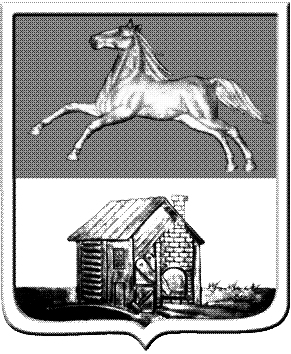 КЕМЕРОВСКАЯ ОБЛАСТЬНОВОКУЗНЕЦКИЙ ГОРОДСКОЙ ОКРУГАДМИНИСТРАЦИЯ ГОРОДА НОВОКУЗНЕЦКАПОСТАНОВЛЕНИЕКЕМЕРОВСКАЯ ОБЛАСТЬНОВОКУЗНЕЦКИЙ ГОРОДСКОЙ ОКРУГАДМИНИСТРАЦИЯ ГОРОДА НОВОКУЗНЕЦКАПОСТАНОВЛЕНИЕКЕМЕРОВСКАЯ ОБЛАСТЬНОВОКУЗНЕЦКИЙ ГОРОДСКОЙ ОКРУГАДМИНИСТРАЦИЯ ГОРОДА НОВОКУЗНЕЦКАПОСТАНОВЛЕНИЕКЕМЕРОВСКАЯ ОБЛАСТЬНОВОКУЗНЕЦКИЙ ГОРОДСКОЙ ОКРУГАДМИНИСТРАЦИЯ ГОРОДА НОВОКУЗНЕЦКАПОСТАНОВЛЕНИЕКЕМЕРОВСКАЯ ОБЛАСТЬНОВОКУЗНЕЦКИЙ ГОРОДСКОЙ ОКРУГАДМИНИСТРАЦИЯ ГОРОДА НОВОКУЗНЕЦКАПОСТАНОВЛЕНИЕотот23.04.2019№701Наименование программыОсновные направления развития территории Новокузнецкого городского округа (далее - программа)Основные направления развития территории Новокузнецкого городского округа (далее - программа)2Реквизиты распоряжения администрации города Новокузнецка об утверждении перечня программРаспоряжение администрации города Новокузнецка от  20.08.2018  №1341 «Об утверждении перечня действующих муниципальных программ Новокузнецкого городского округа и муниципальных программ Новокузнецкого городского округа, планируемых к реализации  с начала очередного финансового года или в плановом периоде»Распоряжение администрации города Новокузнецка от  20.08.2018  №1341 «Об утверждении перечня действующих муниципальных программ Новокузнецкого городского округа и муниципальных программ Новокузнецкого городского округа, планируемых к реализации  с начала очередного финансового года или в плановом периоде»3Директор программыЗаместитель Главы города по строительствуЗаместитель Главы города по строительству4Разработчик программыКомитет градостроительства и земельных ресурсов администрации города Новокузнецка (далее - Комитет)Комитет градостроительства и земельных ресурсов администрации города Новокузнецка (далее - Комитет)5Цель и задачи программы  Цель:Стимулирование градостроительной деятельности на территории Новокузнецкого городского округа, совершенствование системы управления земельными ресурсами на территории Новокузнецкого городского округа. Задачи:1. Разработка и актуализация градостроительной документации Новокузнецкого городского округа.2. Формирование архитектурного облика Новокузнецкого городского округа, в том числе единого эстетического рекламно-информационного пространства.3. Соблюдение процедур и повышение качества оказания муниципальных услуг в сфере строительства и в сфере земельных ресурсов в соответствии с действующим законодательством Российской Федерации. 4. Повышение качества оказания муниципальных услуг за счет создания инфраструктуры и актуализации пространственных данных Новокузнецкого городского округа.5. Увеличение доходов бюджета Новокузнецкого городского округа от использования земельных участков на праве аренды.6. Обеспечение контроля за соблюдением требований действующего законодательства Российской Федерации в области градостроительства и земельных правоотношений.7. Повышение эффективности использования бюджетных средств.8. Эффективное управление реализацией настоящей программыЦель:Стимулирование градостроительной деятельности на территории Новокузнецкого городского округа, совершенствование системы управления земельными ресурсами на территории Новокузнецкого городского округа. Задачи:1. Разработка и актуализация градостроительной документации Новокузнецкого городского округа.2. Формирование архитектурного облика Новокузнецкого городского округа, в том числе единого эстетического рекламно-информационного пространства.3. Соблюдение процедур и повышение качества оказания муниципальных услуг в сфере строительства и в сфере земельных ресурсов в соответствии с действующим законодательством Российской Федерации. 4. Повышение качества оказания муниципальных услуг за счет создания инфраструктуры и актуализации пространственных данных Новокузнецкого городского округа.5. Увеличение доходов бюджета Новокузнецкого городского округа от использования земельных участков на праве аренды.6. Обеспечение контроля за соблюдением требований действующего законодательства Российской Федерации в области градостроительства и земельных правоотношений.7. Повышение эффективности использования бюджетных средств.8. Эффективное управление реализацией настоящей программы6Целевые индикаторы программыЦелевые индикаторы:1. Доля площади земельных участков, предоставленных для жилищного строительства, в общей площади земельных участков, предоставленных для строительства в Новокузнецком городском округе. 2. Доля площади земельных участков, вовлеченных в экономический оборот, в общей площади территории Новокузнецкого городского округа.3. Процент выполнения плана по размещению социальной рекламы на рекламных конструкциях, включенных в схему размещения рекламных конструкций. 4. Сроки оказания муниципальных услуг в сфере строительства, в сфере управления земельными ресурсами.5. Процент выполнения плана по доходам от предоставления сведений и копий документов, содержащихся в информационной системе обеспечения градостроительной деятельности  (далее – ИСОГД).6. Площадь территории Новокузнецкого городского округа, обеспеченная обновленным топографическим планом масштаба 1:500.7. Доля площади территории, обеспеченной пространственными данными масштаба 1:500 в цифровом виде, в общей площади территории Новокузнецкого городского округа, обеспеченной картографическим материалом масштаба 1:500.8. Уровень собираемости арендной платы.9. Процент выполнения плана плановых проверок.10. Процент сокращения задолженности по бюджетным обязательствам прошлых отчетных периодов.11. Количество нарушений исполнительской и (или) финансовой дисциплины сотрудников Комитета, приведших к наложению штрафных санкцийЦелевые индикаторы:1. Доля площади земельных участков, предоставленных для жилищного строительства, в общей площади земельных участков, предоставленных для строительства в Новокузнецком городском округе. 2. Доля площади земельных участков, вовлеченных в экономический оборот, в общей площади территории Новокузнецкого городского округа.3. Процент выполнения плана по размещению социальной рекламы на рекламных конструкциях, включенных в схему размещения рекламных конструкций. 4. Сроки оказания муниципальных услуг в сфере строительства, в сфере управления земельными ресурсами.5. Процент выполнения плана по доходам от предоставления сведений и копий документов, содержащихся в информационной системе обеспечения градостроительной деятельности  (далее – ИСОГД).6. Площадь территории Новокузнецкого городского округа, обеспеченная обновленным топографическим планом масштаба 1:500.7. Доля площади территории, обеспеченной пространственными данными масштаба 1:500 в цифровом виде, в общей площади территории Новокузнецкого городского округа, обеспеченной картографическим материалом масштаба 1:500.8. Уровень собираемости арендной платы.9. Процент выполнения плана плановых проверок.10. Процент сокращения задолженности по бюджетным обязательствам прошлых отчетных периодов.11. Количество нарушений исполнительской и (или) финансовой дисциплины сотрудников Комитета, приведших к наложению штрафных санкций7Срок реализации программы  2015 – 2021 годы2015 – 2021 годы8Перечень основных мероприятий программыОсновные мероприятия программы:1. Внесение изменений в документы территориального планирования и градостроительного зонирования территории Новокузнецкого городского округа.2. Разработка проектов планировок, проектов межевания, схем территориального планирования и схем инженерной инфраструктуры, подготовка изменений (корректировка) в проектную документацию по планировке территории  Новокузнецкого городского округа.3. Разработка эскизов, изготовление баннеров и размещение социальной рекламы на рекламных конструкциях, включенных в схему, выдача разрешений на установку рекламных конструкций. 4. Предоставление муниципальных услуг в сфере строительства.5. Обеспечение исполнения полномочий по предоставлению прав на земельные участки.6. Техническое обеспечение ИСОГД.7. Предоставление сведений и копий документов, содержащихся в ИСОГД. 8. Ведение плана существующей застройки и регистрационного плана расположения сооружений и коммуникаций связи и инженерного оборудования на территории Новокузнецкого городского округа.9. Создание центра геоинформационных технологий (далее - ГИС-центр).10. Инвентаризация земель на территории Новокузнецкого городского округа.11. Контроль за выполнением условий договоров аренды, договоров безвозмездного пользования земельными участками и договоров на установку и эксплуатацию рекламных конструкций, договоров на размещение нестационарных торговых объектов, разрешений на использование земель.12. Осуществление муниципального земельного контроля на территории Новокузнецкого городского округа.13. Финансовое оздоровление сферы управления градостроительной деятельностью и управления земельными ресурсами.14. Обеспечение функционирования Комитета градостроительства и земельных ресурсов администрации города Новокузнецка по реализации программы Основные мероприятия программы:1. Внесение изменений в документы территориального планирования и градостроительного зонирования территории Новокузнецкого городского округа.2. Разработка проектов планировок, проектов межевания, схем территориального планирования и схем инженерной инфраструктуры, подготовка изменений (корректировка) в проектную документацию по планировке территории  Новокузнецкого городского округа.3. Разработка эскизов, изготовление баннеров и размещение социальной рекламы на рекламных конструкциях, включенных в схему, выдача разрешений на установку рекламных конструкций. 4. Предоставление муниципальных услуг в сфере строительства.5. Обеспечение исполнения полномочий по предоставлению прав на земельные участки.6. Техническое обеспечение ИСОГД.7. Предоставление сведений и копий документов, содержащихся в ИСОГД. 8. Ведение плана существующей застройки и регистрационного плана расположения сооружений и коммуникаций связи и инженерного оборудования на территории Новокузнецкого городского округа.9. Создание центра геоинформационных технологий (далее - ГИС-центр).10. Инвентаризация земель на территории Новокузнецкого городского округа.11. Контроль за выполнением условий договоров аренды, договоров безвозмездного пользования земельными участками и договоров на установку и эксплуатацию рекламных конструкций, договоров на размещение нестационарных торговых объектов, разрешений на использование земель.12. Осуществление муниципального земельного контроля на территории Новокузнецкого городского округа.13. Финансовое оздоровление сферы управления градостроительной деятельностью и управления земельными ресурсами.14. Обеспечение функционирования Комитета градостроительства и земельных ресурсов администрации города Новокузнецка по реализации программы 9Исполнитель программы (ответственный исполнитель (координатор), соисполнители)Ответственный исполнитель (координатор) – Комитет.Соисполнители:Комитет жилищно-коммунального хозяйства администрации города Новокузнецка (далее –  Комитет ЖКХ г.Новокузнецка);Управление мобилизационной подготовки, административных органов, ГО и ЧС администрации города Новокузнецка (далее – Управление МП, АО, ГО и ЧС);Управление дорожно-коммунального хозяйства и благоустройства города администрации города Новокузнецка (далее – УДКХиБ)Ответственный исполнитель (координатор) – Комитет.Соисполнители:Комитет жилищно-коммунального хозяйства администрации города Новокузнецка (далее –  Комитет ЖКХ г.Новокузнецка);Управление мобилизационной подготовки, административных органов, ГО и ЧС администрации города Новокузнецка (далее – Управление МП, АО, ГО и ЧС);Управление дорожно-коммунального хозяйства и благоустройства города администрации города Новокузнецка (далее – УДКХиБ)10Объемы и источники финансирования  программы, тыс. рублей ПланУтверждено решением о бюджете10.1Всего по источникам хх2015-2021 гг.6412023569162015 г.16151348033 2016 г.146820517702017 г.86746514052018 г.82146 528932019 г.63973528112020 г.50075500752021 г.499294992910.2Федеральный бюджетхх2015-2021 гг.--2015 г.--2016 г.--2017 г.--2018 г.--2019 г.--2020 г.--2021 г.--10.3Областной бюджетхх2015-2021 гг.--2015 г.--2016 г.--2017 г.--2018 г.--2019 г.--2020 г.--2021 г.--10.4Местный бюджетхх2015-2021 гг.6412023569162015 г.16151348033 2016 г.146820517702017 г.86746514052018 г.82146 528932019 г.63973528112020 г.50075500752021 г.499294992910.5Внебюджетные источникихх2015-2021 гг.--2015 г.--2016 г.--2017 г.--2018 г.--2019 г.--2020 г.--2021 г.--11Ожидаемыйрезультат реализации программы 11.1В соответствии с планом Результат реализации программы к концу 2021 года по целевым индикаторам:1. Увеличение доли площади земельных участков, предоставленных для жилищного строительства, в общей площади земельных участков, предоставленных для строительства в Новокузнецком городском округе, до 45 %. 2. Увеличение доли площади земельных участков, вовлеченных в экономический оборот, в общей площади территории Новокузнецкого городского округа до 86 %.3. Обеспечение 100 % выполнения плана размещения социальной рекламы на рекламных конструкциях, включенных в схему размещения рекламных конструкций.4. Соблюдение плановых сроков предоставления муниципальных услуг в сфере строительства, в сфере управления земельными ресурсами.5. Обеспечение 100 % выполнения плана по доходам от предоставления сведений и копий документов, содержащихся в ИСОГД. 6. Обеспечение территории Новокузнецкого городского округа площадью 1080 га обновленным топографическим планом масштаба 1:500.7. Обеспечение территории Новокузнецкого городского округа пространственными данными масштаба 1:500 в цифровом виде до 100 %.8. Увеличение уровня собираемости арендной платы до 100 %.9. Обеспечение 100 % выполнения плана плановых проверок.10. Снижение кредиторской задолженности на                100 %.11. Своевременное предоставление, соблюдение порядка составления бухгалтерской, статистической и иной отчетности, отсутствие замечаний, предписаний со стороны контролирующих органов, применения мер дисциплинарного взыскания к сотрудникам, наложение штрафных санкцийРезультат реализации программы к концу 2021 года по целевым индикаторам:1. Увеличение доли площади земельных участков, предоставленных для жилищного строительства, в общей площади земельных участков, предоставленных для строительства в Новокузнецком городском округе, до 45 %. 2. Увеличение доли площади земельных участков, вовлеченных в экономический оборот, в общей площади территории Новокузнецкого городского округа до 86 %.3. Обеспечение 100 % выполнения плана размещения социальной рекламы на рекламных конструкциях, включенных в схему размещения рекламных конструкций.4. Соблюдение плановых сроков предоставления муниципальных услуг в сфере строительства, в сфере управления земельными ресурсами.5. Обеспечение 100 % выполнения плана по доходам от предоставления сведений и копий документов, содержащихся в ИСОГД. 6. Обеспечение территории Новокузнецкого городского округа площадью 1080 га обновленным топографическим планом масштаба 1:500.7. Обеспечение территории Новокузнецкого городского округа пространственными данными масштаба 1:500 в цифровом виде до 100 %.8. Увеличение уровня собираемости арендной платы до 100 %.9. Обеспечение 100 % выполнения плана плановых проверок.10. Снижение кредиторской задолженности на                100 %.11. Своевременное предоставление, соблюдение порядка составления бухгалтерской, статистической и иной отчетности, отсутствие замечаний, предписаний со стороны контролирующих органов, применения мер дисциплинарного взыскания к сотрудникам, наложение штрафных санкций11.2В соответствии с решением о бюджетеРезультат реализации программы к концу 2021 года по целевым индикаторам:1. Увеличение доли площади земельных участков, предоставленных для жилищного строительства, в общей площади земельных участков, предоставленных для строительства в Новокузнецком городском округе, до 45 %. 2. Увеличение доли площади земельных участков, вовлеченных в экономический оборот, в общей площади территории Новокузнецкого городского округа до 86 %.3. Обеспечение 100 % выполнения плана размещения социальной рекламы на рекламных конструкциях, включенных в схему размещения рекламных конструкций.4. Соблюдение плановых сроков предоставления муниципальных услуг в сфере строительства, в сфере управления земельными ресурсами.5. Обеспечение 100 % выполнения плана по доходам от предоставления сведений и копий документов, содержащихся в ИСОГД. 6. Обеспечение территории Новокузнецкого городского округа площадью 1080 га обновленным топографическим планом масштаба 1:500.7. Обеспечение территории Новокузнецкого городского округа пространственными данными масштаба 1:500 в цифровом виде до 3,9 %.8. Увеличение уровня собираемости арендной платы до 100 %.9. Обеспечение 100 % выполнения плана плановых проверок.10. Снижение кредиторской задолженности на               100 %.11. Своевременное предоставление, соблюдение порядка составления бухгалтерской, статистической и иной отчетности, отсутствие замечаний, предписаний со стороны контролирующих органов, применения мер дисциплинарного взыскания к сотрудникам, наложение штрафных санкцийРезультат реализации программы к концу 2021 года по целевым индикаторам:1. Увеличение доли площади земельных участков, предоставленных для жилищного строительства, в общей площади земельных участков, предоставленных для строительства в Новокузнецком городском округе, до 45 %. 2. Увеличение доли площади земельных участков, вовлеченных в экономический оборот, в общей площади территории Новокузнецкого городского округа до 86 %.3. Обеспечение 100 % выполнения плана размещения социальной рекламы на рекламных конструкциях, включенных в схему размещения рекламных конструкций.4. Соблюдение плановых сроков предоставления муниципальных услуг в сфере строительства, в сфере управления земельными ресурсами.5. Обеспечение 100 % выполнения плана по доходам от предоставления сведений и копий документов, содержащихся в ИСОГД. 6. Обеспечение территории Новокузнецкого городского округа площадью 1080 га обновленным топографическим планом масштаба 1:500.7. Обеспечение территории Новокузнецкого городского округа пространственными данными масштаба 1:500 в цифровом виде до 3,9 %.8. Увеличение уровня собираемости арендной платы до 100 %.9. Обеспечение 100 % выполнения плана плановых проверок.10. Снижение кредиторской задолженности на               100 %.11. Своевременное предоставление, соблюдение порядка составления бухгалтерской, статистической и иной отчетности, отсутствие замечаний, предписаний со стороны контролирующих органов, применения мер дисциплинарного взыскания к сотрудникам, наложение штрафных санкций№ целевого индикатора программыНаименование целевого индикатора программыЕди-ница измеренияИсточник информации/ расчетный методПериодичность получения значенияЗначения целевых индикаторовЗначения целевых индикаторовЗначения целевых индикаторовЗначения целевых индикаторовЗначения целевых индикаторовЗначения целевых индикаторовЗначения целевых индикаторовЗначения целевых индикаторовЗначения целевых индикаторов№ целевого индикатора программыНаименование целевого индикатора программыЕди-ница измеренияИсточник информации/ расчетный методПериодичность получения значения2013 г.2014 г.2015 г.2016 г.2017 г.2018 г.2019 г.2020 г.2021 г.1234567891011121314Программа «Основные направления развития территории Новокузнецкого городского округа»Программа «Основные направления развития территории Новокузнецкого городского округа»Программа «Основные направления развития территории Новокузнецкого городского округа»Программа «Основные направления развития территории Новокузнецкого городского округа»Программа «Основные направления развития территории Новокузнецкого городского округа»Программа «Основные направления развития территории Новокузнецкого городского округа»Программа «Основные направления развития территории Новокузнецкого городского округа»Программа «Основные направления развития территории Новокузнецкого городского округа»Программа «Основные направления развития территории Новокузнецкого городского округа»Программа «Основные направления развития территории Новокузнецкого городского округа»Программа «Основные направления развития территории Новокузнецкого городского округа»Программа «Основные направления развития территории Новокузнецкого городского округа»1Доля площади земельных участков, предоставленных для жилищного строительства, в общей площади земельных участков, предоставленных для строительства в Новокузнецком городском округе%Расчетный методЕжеквартально28,730В соответствии с планомЕжеквартальнохх31,53334,63636,53745В соответствии с решением о бюджетеЕжеквартальнохх5488455536,5374512345678910111213142Доля площади земельных участков, вовлеченных в экономический оборот, в общей площади территории Новокузнецкого городского округа %Расчетный методЕжеквартально83,884В соответствии с планомЕжеквартальнохх84,384,7858585,585,986В соответствии с решением о бюджетеЕжеквартальнохх84,984,985,685,685,785,9863Процент выполнения плана по размещению социальной рекламы на рекламных конструкциях, включенных в схему размещения рекламных конструкций%Расчетный методЕжеквартально0100В соответствии с планомЕжеквартальнохх100100100100100100100В соответствии с решением о бюджетеЕжеквартальнохх1001001001001001001004Сроки оказания муниципальных услуг в сфере строительства, в сфере управления земельными ресурсами:Ежеквартально4.1Выдача разрешений на строительство, разрешений на ввод объектов в эксплуатацию при осуществлении строительства, реконструкции объектов капитального строительства дниВедомственная отчётностьЕжеквартально77В соответствии с планомЕжеквартальнохх7755555В соответствии с решением о бюджетеЕжеквартальнохх77555554.2Принятие документов, а также выдача решений о переводе или об отказе в переводе жилого помещения в нежилое или нежилого помещения в жилое помещение дниВедомственная отчётностьЕжеквартально2020В соответствии с планомЕжеквартальнохх20202020202020В соответствии с решением о бюджетеЕжеквартальнохх202020202020204.3Проведение публичных слушанийдниВедомственная отчётностьЕжеквартально2525В соответствии с планомЕжеквартальнохх25252525252525В соответствии с решением о бюджетеЕжеквартальнохх252525252525254.4Выдача сведений об организациях, осуществляющих эксплуатацию сетей инженерно-технического обеспечениядниВедомственная отчётностьЕжеквартально22В соответствии с планомЕжеквартальнохх2222222В соответствии с решением о бюджетеЕжеквартальнохх22222224.5Утверждение схемы расположения земельного участка на кадастровом плане территориидниВедомственная отчётностьЕжеквартально2525В соответствии с планомЕжеквартальнохх25252515151515В соответствии с решением о бюджетеЕжеквартальнохх252525151515154.6Заключение договора аренды, договора безвозмездного пользования земельным участком, договора на установку и эксплуатацию рекламных конструкций, договора на размещение нестационарных торговых объектов, выдача разрешений на использование земельдниВедомственная отчётностьЕжеквартально22В соответствии с планомЕжеквартальнохх2222222В соответствии с решением о бюджетеЕжеквартальнохх22222225Процент выполнения плана по доходам от предоставления сведений и копий документов, содержащихся в ИСОГД%Расчетный методЕжеквартально100100В соответствии с планомЕжеквартальнохх100100100100100100100В соответствии с решением о бюджетеЕжеквартальнохх9697100981001001006Площадь территории Новокузнецкого городского округа, обеспеченная обновленным топографическим планом масштаба 1:500гаВедомственная отчётностьЕжеквартально0100В соответствии с планомЕжеквартальнохх35070010501050107010751080В соответствии с решением о бюджетеЕжеквартальнохх3706097708161070107510807Доля площади территории, обеспеченной пространственными данными масштаба 1:500 в цифровом виде, в общей площади территории Новокузнецкого городского округа, обеспеченной картографическим материалом масштаба 1:500%Расчетный методЕжеквартально00В соответствии с планомЕжеквартальнохх5085100100100100100В соответствии с решением о бюджетеЕжеквартальнохх01,82,22,33,03,43,98Уровень собираемости арендной платы%Расчетный методЕжеквартально9795В соответствии с планомЕжеквартальнохх100100100100100100100В соответствии с решением о бюджетеЕжеквартальнохх889484881001001009Процент выполнения плана плановых проверок%Расчетный методЕжеквартально100100В соответствии с планомЕжеквартальнохх100100100100100100100В соответствии с решением о бюджетеЕжеквартальнохх10010010010010010010010Процент сокращения задолженности по бюджетным обязательствам прошлых отчетных периодов%Расчетный методЕжеквартально2936В соответствии с планомЕжеквартальнохх5070100ххххВ соответствии с решением о бюджетеЕжеквартальнохх246566100ххх11Количество нарушений исполнительской и (или) финансовой дисциплины сотрудников Комитета, приведших к наложению штрафных санкцийед.Ведомственная отчётностьЕжеквартально10В соответствии с планомЕжеквартальнохх0000000В соответствии с решением о бюджетеЕжеквартальнохх0000000№ целевого индикатора программыНаименование целевого индикатораЕдиница измеренияМетодика расчета целевого индикатора (формула) и методологические пояснения к расчету целевого индикатораБазовые индикаторы, используемые в формуле123451Доля площади земельных участков, предоставленных для жилищного строительства, в общей площади земельных участков, предоставленных для строительства в Новокузнецком городском округе %I1=(D1/D2)*100%, где D1 - площадь земельных участков в Новокузнецком городском округе, предоставленных для  жилищного строительства, D2 - общая площадь земельных участков в Новокузнецком городском округе, предоставленных для строительства 2Доля площади земельных участков, вовлеченных в экономический оборот, в общей площади территории Новокузнецкого городского округа %I2=(Sa+Sн)/S*100%, где Sa - площадь земельных участков, предоставленных на праве аренды, Sн - площадь земельных участков, являющихся объектами налогообложения, S - площадь Новокузнецкого городского округа площадь Новокузнецкого городского округа 42427га3Процент выполнения плана по размещению социальной рекламы на рекламных конструкциях, включенных в схему размещения рекламных конструкций%I3=(F1/F)*100%, где F1 - количество размещенной социальной рекламы, F - плановое количество рекламных конструкций, предназначенных для размещения социальной рекламы 123454Процент выполнения плана по доходам от предоставления сведений и копий документов, содержащихся в ИСОГД%I4=(R1/R)*100%, где R1 - доходы местного бюджета от предоставления сведений и копий документов из ИСОГД, R - план по доходам местного бюджета от предоставления сведений и копий документов из ИСОГД5Доля площади территории, обеспеченной пространственными данными масштаба 1:500 в цифровом виде, в общей площади территории Новокузнецкого городского округа, обеспеченной картографическим материалом масштаба 1:500 %I5=(St/ Sk)*100%, где St - площадь Новокузнецкого городского округа, обеспеченная пространственными данными М 1:500 в цифровом виде, Sk - площадь Новокузнецкого городского округа, обеспеченная картографическим материалом М 1:500 6Уровень собираемости арендной платы%I6=(А1/А2)*100%, где А1 - сумма фактически оплаченной арендной платы за землю (на конец отчетного периода), А2 - сумма начисленной арендной платы за землю (на конец отчетного периода)7Процент выполнения плана плановых проверок%I7=(Nu/Nv)*100%, где Nu - количество фактически проведенных плановых проверок, Nv - количество проверок, включенных в ежегодный план проверок8Процент сокращения задолженности по бюджетным обязательствам прошлых отчетных периодов%I8=(SumPz/SumZ)*100%, где SumPz - сумма денежных средств, направленных на погашение задолженности по бюджетным обязательствам прошлых отчетных периодов, SumZ – общая сумма задолженности по бюджетным обязательствам прошлых отчетных периодовНаименование цели программы, основных мероприятийИсполнитель (ответственный исполнитель (координатор) и соисполнители) программных мероприятийСрок исполненияИсточник финансированияОбъем финансирования, тыс.рублейОбъем финансирования, тыс.рублейОбъем финансирования, тыс.рублейОбъем финансирования, тыс.рублейОбъем финансирования, тыс.рублейОбъем финансирования, тыс.рублейОбъем финансирования, тыс.рублейОбъем финансирования, тыс.рублейОбъем финансирования, тыс.рублейОжидаемый конечный и непосредственный результат№ целевого индикатораНаименование цели программы, основных мероприятийИсполнитель (ответственный исполнитель (координатор) и соисполнители) программных мероприятийСрок исполненияИсточник финансированияВсего (сумма граф 7-13)2015 г.2016 г.2017 г.2018 г.2019 г.2020 г.2021 г.Ожидаемый конечный и непосредственный результат№ целевого индикатораНаименование цели программы, основных мероприятийИсполнитель (ответственный исполнитель (координатор) и соисполнители) программных мероприятийСрок исполненияИсточник финансированияПлан по программе6412021615131468208674682146639735007549929Ожидаемый конечный и непосредственный результат№ целевого индикатораНаименование цели программы, основных мероприятийИсполнитель (ответственный исполнитель (координатор) и соисполнители) программных мероприятийСрок исполненияИсточник финансированияУтверждено в решении о бюджете35691648033517705140552893528115007549929Ожидаемый конечный и непосредственный результат№ целевого индикатора123456789101112131415Цель: Стимулирование градостроительной деятельности на территории Новокузнецкого городского округа, совершенствование системы управления земельными ресурсами на территории Новокузнецкого городского округаЦель: Стимулирование градостроительной деятельности на территории Новокузнецкого городского округа, совершенствование системы управления земельными ресурсами на территории Новокузнецкого городского округаЦель: Стимулирование градостроительной деятельности на территории Новокузнецкого городского округа, совершенствование системы управления земельными ресурсами на территории Новокузнецкого городского округаЦель: Стимулирование градостроительной деятельности на территории Новокузнецкого городского округа, совершенствование системы управления земельными ресурсами на территории Новокузнецкого городского округаЦель: Стимулирование градостроительной деятельности на территории Новокузнецкого городского округа, совершенствование системы управления земельными ресурсами на территории Новокузнецкого городского округаЦель: Стимулирование градостроительной деятельности на территории Новокузнецкого городского округа, совершенствование системы управления земельными ресурсами на территории Новокузнецкого городского округаЦель: Стимулирование градостроительной деятельности на территории Новокузнецкого городского округа, совершенствование системы управления земельными ресурсами на территории Новокузнецкого городского округаЦель: Стимулирование градостроительной деятельности на территории Новокузнецкого городского округа, совершенствование системы управления земельными ресурсами на территории Новокузнецкого городского округаЦель: Стимулирование градостроительной деятельности на территории Новокузнецкого городского округа, совершенствование системы управления земельными ресурсами на территории Новокузнецкого городского округаЦель: Стимулирование градостроительной деятельности на территории Новокузнецкого городского округа, совершенствование системы управления земельными ресурсами на территории Новокузнецкого городского округаЦель: Стимулирование градостроительной деятельности на территории Новокузнецкого городского округа, совершенствование системы управления земельными ресурсами на территории Новокузнецкого городского округаЦель: Стимулирование градостроительной деятельности на территории Новокузнецкого городского округа, совершенствование системы управления земельными ресурсами на территории Новокузнецкого городского округа123456789101112131415Основное мероприятие 1 «Внесение изменений в документы территориального планирования и градостроительного зонирования территории Новокузнецкого городского округа»Комитет2015-2020 гг.ВсегоПлан по программе3400850850850850000Позволит  увеличить долю площади земельных участков в городском округе, предоставленных для жилищного строительства, в общей площади земельных участков в Новокузнецком городском округе, предоставленных для строительства, до 45 % и долю площади земельных участков, вовлеченных в экономический оборот, в общей площади территории Новокузнецкого городского округа до 86 %1,2Основное мероприятие 1 «Внесение изменений в документы территориального планирования и градостроительного зонирования территории Новокузнецкого городского округа»Комитет2015-2020 гг.ВсегоУтверждено в решении о бюджете00000000Позволит  увеличить долю площади земельных участков в городском округе, предоставленных для жилищного строительства, в общей площади земельных участков в Новокузнецком городском округе, предоставленных для строительства, до 45 % и долю площади земельных участков, вовлеченных в экономический оборот, в общей площади территории Новокузнецкого городского округа до 86 %1,2Основное мероприятие 1 «Внесение изменений в документы территориального планирования и градостроительного зонирования территории Новокузнецкого городского округа»Комитет2015-2020 гг.ФБПлан по программе--------Позволит  увеличить долю площади земельных участков в городском округе, предоставленных для жилищного строительства, в общей площади земельных участков в Новокузнецком городском округе, предоставленных для строительства, до 45 % и долю площади земельных участков, вовлеченных в экономический оборот, в общей площади территории Новокузнецкого городского округа до 86 %1,2Основное мероприятие 1 «Внесение изменений в документы территориального планирования и градостроительного зонирования территории Новокузнецкого городского округа»Комитет2015-2020 гг.ФБУтверждено в решении о бюджете--------Позволит  увеличить долю площади земельных участков в городском округе, предоставленных для жилищного строительства, в общей площади земельных участков в Новокузнецком городском округе, предоставленных для строительства, до 45 % и долю площади земельных участков, вовлеченных в экономический оборот, в общей площади территории Новокузнецкого городского округа до 86 %1,2Основное мероприятие 1 «Внесение изменений в документы территориального планирования и градостроительного зонирования территории Новокузнецкого городского округа»Комитет2015-2020 гг.ОБПлан по программе--------Позволит  увеличить долю площади земельных участков в городском округе, предоставленных для жилищного строительства, в общей площади земельных участков в Новокузнецком городском округе, предоставленных для строительства, до 45 % и долю площади земельных участков, вовлеченных в экономический оборот, в общей площади территории Новокузнецкого городского округа до 86 %1,2Основное мероприятие 1 «Внесение изменений в документы территориального планирования и градостроительного зонирования территории Новокузнецкого городского округа»Комитет2015-2020 гг.ОБУтверждено в решении о бюджете--------Позволит  увеличить долю площади земельных участков в городском округе, предоставленных для жилищного строительства, в общей площади земельных участков в Новокузнецком городском округе, предоставленных для строительства, до 45 % и долю площади земельных участков, вовлеченных в экономический оборот, в общей площади территории Новокузнецкого городского округа до 86 %1,2Основное мероприятие 1 «Внесение изменений в документы территориального планирования и градостроительного зонирования территории Новокузнецкого городского округа»Комитет2015-2020 гг.МБПлан по программе3400850850850850000Позволит  увеличить долю площади земельных участков в городском округе, предоставленных для жилищного строительства, в общей площади земельных участков в Новокузнецком городском округе, предоставленных для строительства, до 45 % и долю площади земельных участков, вовлеченных в экономический оборот, в общей площади территории Новокузнецкого городского округа до 86 %1,2Основное мероприятие 1 «Внесение изменений в документы территориального планирования и градостроительного зонирования территории Новокузнецкого городского округа»Комитет2015-2020 гг.МБУтверждено в решении о бюджете00000000Позволит  увеличить долю площади земельных участков в городском округе, предоставленных для жилищного строительства, в общей площади земельных участков в Новокузнецком городском округе, предоставленных для строительства, до 45 % и долю площади земельных участков, вовлеченных в экономический оборот, в общей площади территории Новокузнецкого городского округа до 86 %1,2Основное мероприятие 1 «Внесение изменений в документы территориального планирования и градостроительного зонирования территории Новокузнецкого городского округа»Комитет2015-2020 гг.ВБПлан по программе--------Позволит  увеличить долю площади земельных участков в городском округе, предоставленных для жилищного строительства, в общей площади земельных участков в Новокузнецком городском округе, предоставленных для строительства, до 45 % и долю площади земельных участков, вовлеченных в экономический оборот, в общей площади территории Новокузнецкого городского округа до 86 %1,2Основное мероприятие 1 «Внесение изменений в документы территориального планирования и градостроительного зонирования территории Новокузнецкого городского округа»Комитет2015-2020 гг.ВБУтверждено в решении о бюджете--------Позволит  увеличить долю площади земельных участков в городском округе, предоставленных для жилищного строительства, в общей площади земельных участков в Новокузнецком городском округе, предоставленных для строительства, до 45 % и долю площади земельных участков, вовлеченных в экономический оборот, в общей площади территории Новокузнецкого городского округа до 86 %1,2Основное мероприятие 2 «Разработка проектов планировок, проектов межевания, схем территориального планирования и схем инженерной инфраструктуры, подготовка изменений (корректировка) в проектную документацию по планировке территории Новокузнецкого городского округа»Комитет2015-2020 гг.ВсегоПлан по программе14790250800552002000020000190200Позволит увеличить долю площади земельных участков в городском округе, предоставленных для жилищного строительства, в общей площади земельных участков в городском округе, предоставленных для строительства, до 45 % и долю площади земельных участков, вовлеченных в экономический оборот, в общей площади территории городского округа до 86 %1,2Основное мероприятие 2 «Разработка проектов планировок, проектов межевания, схем территориального планирования и схем инженерной инфраструктуры, подготовка изменений (корректировка) в проектную документацию по планировке территории Новокузнецкого городского округа»Комитет2015-2020 гг.ВсегоУтверждено в решении о бюджете202962460633398641639000Позволит увеличить долю площади земельных участков в городском округе, предоставленных для жилищного строительства, в общей площади земельных участков в городском округе, предоставленных для строительства, до 45 % и долю площади земельных участков, вовлеченных в экономический оборот, в общей площади территории городского округа до 86 %1,2Основное мероприятие 2 «Разработка проектов планировок, проектов межевания, схем территориального планирования и схем инженерной инфраструктуры, подготовка изменений (корректировка) в проектную документацию по планировке территории Новокузнецкого городского округа»Комитет2015-2020 гг.ФБПлан по программе--------Позволит увеличить долю площади земельных участков в городском округе, предоставленных для жилищного строительства, в общей площади земельных участков в городском округе, предоставленных для строительства, до 45 % и долю площади земельных участков, вовлеченных в экономический оборот, в общей площади территории городского округа до 86 %1,2Основное мероприятие 2 «Разработка проектов планировок, проектов межевания, схем территориального планирования и схем инженерной инфраструктуры, подготовка изменений (корректировка) в проектную документацию по планировке территории Новокузнецкого городского округа»Комитет2015-2020 гг.ФБУтверждено в решении о бюджете--------Позволит увеличить долю площади земельных участков в городском округе, предоставленных для жилищного строительства, в общей площади земельных участков в городском округе, предоставленных для строительства, до 45 % и долю площади земельных участков, вовлеченных в экономический оборот, в общей площади территории городского округа до 86 %1,2Основное мероприятие 2 «Разработка проектов планировок, проектов межевания, схем территориального планирования и схем инженерной инфраструктуры, подготовка изменений (корректировка) в проектную документацию по планировке территории Новокузнецкого городского округа»Комитет2015-2020 гг.ОБПлан по программе--------Позволит увеличить долю площади земельных участков в городском округе, предоставленных для жилищного строительства, в общей площади земельных участков в городском округе, предоставленных для строительства, до 45 % и долю площади земельных участков, вовлеченных в экономический оборот, в общей площади территории городского округа до 86 %1,2Основное мероприятие 2 «Разработка проектов планировок, проектов межевания, схем территориального планирования и схем инженерной инфраструктуры, подготовка изменений (корректировка) в проектную документацию по планировке территории Новокузнецкого городского округа»Комитет2015-2020 гг.ОБУтверждено в решении о бюджете--------Позволит увеличить долю площади земельных участков в городском округе, предоставленных для жилищного строительства, в общей площади земельных участков в городском округе, предоставленных для строительства, до 45 % и долю площади земельных участков, вовлеченных в экономический оборот, в общей площади территории городского округа до 86 %1,2Основное мероприятие 2 «Разработка проектов планировок, проектов межевания, схем территориального планирования и схем инженерной инфраструктуры, подготовка изменений (корректировка) в проектную документацию по планировке территории Новокузнецкого городского округа»Комитет2015-2020 гг.МБПлан по программе14790250800552002000020000190200Позволит увеличить долю площади земельных участков в городском округе, предоставленных для жилищного строительства, в общей площади земельных участков в городском округе, предоставленных для строительства, до 45 % и долю площади земельных участков, вовлеченных в экономический оборот, в общей площади территории городского округа до 86 %1,2Основное мероприятие 2 «Разработка проектов планировок, проектов межевания, схем территориального планирования и схем инженерной инфраструктуры, подготовка изменений (корректировка) в проектную документацию по планировке территории Новокузнецкого городского округа»Комитет2015-2020 гг.МБУтверждено в решении о бюджете202962460633398641639000Позволит увеличить долю площади земельных участков в городском округе, предоставленных для жилищного строительства, в общей площади земельных участков в городском округе, предоставленных для строительства, до 45 % и долю площади земельных участков, вовлеченных в экономический оборот, в общей площади территории городского округа до 86 %1,2Основное мероприятие 2 «Разработка проектов планировок, проектов межевания, схем территориального планирования и схем инженерной инфраструктуры, подготовка изменений (корректировка) в проектную документацию по планировке территории Новокузнецкого городского округа»Комитет2015-2020 гг.ВБПлан по программе--------Позволит увеличить долю площади земельных участков в городском округе, предоставленных для жилищного строительства, в общей площади земельных участков в городском округе, предоставленных для строительства, до 45 % и долю площади земельных участков, вовлеченных в экономический оборот, в общей площади территории городского округа до 86 %1,2Основное мероприятие 2 «Разработка проектов планировок, проектов межевания, схем территориального планирования и схем инженерной инфраструктуры, подготовка изменений (корректировка) в проектную документацию по планировке территории Новокузнецкого городского округа»Комитет2015-2020 гг.ВБУтверждено в решении о бюджете--------Позволит увеличить долю площади земельных участков в городском округе, предоставленных для жилищного строительства, в общей площади земельных участков в городском округе, предоставленных для строительства, до 45 % и долю площади земельных участков, вовлеченных в экономический оборот, в общей площади территории городского округа до 86 %1,2Основное мероприятие 3 «Разработка эскизов, изготовление баннеров и размещение социальной рекламы на рекламных конструкциях, включенных в схему, выдача разрешений на установку рекламных конструкций»Комитет2015-2020 гг.ВсегоПлан по программе8600200020002000200060000Достижение 100 % выполнения плана размещения социальной рекламы на рекламных конструкциях, включенных в схему3Основное мероприятие 3 «Разработка эскизов, изготовление баннеров и размещение социальной рекламы на рекламных конструкциях, включенных в схему, выдача разрешений на установку рекламных конструкций»Комитет2015-2020 гг.ВсегоУтверждено в решении о бюджете226406531273338000Достижение 100 % выполнения плана размещения социальной рекламы на рекламных конструкциях, включенных в схему3Основное мероприятие 3 «Разработка эскизов, изготовление баннеров и размещение социальной рекламы на рекламных конструкциях, включенных в схему, выдача разрешений на установку рекламных конструкций»Комитет2015-2020 гг.ФБПлан по программе--------Достижение 100 % выполнения плана размещения социальной рекламы на рекламных конструкциях, включенных в схему3Основное мероприятие 3 «Разработка эскизов, изготовление баннеров и размещение социальной рекламы на рекламных конструкциях, включенных в схему, выдача разрешений на установку рекламных конструкций»Комитет2015-2020 гг.Утверждено в решении о бюджете--------Достижение 100 % выполнения плана размещения социальной рекламы на рекламных конструкциях, включенных в схему3Основное мероприятие 3 «Разработка эскизов, изготовление баннеров и размещение социальной рекламы на рекламных конструкциях, включенных в схему, выдача разрешений на установку рекламных конструкций»Комитет2015-2020 гг.ОБПлан по программе--------Достижение 100 % выполнения плана размещения социальной рекламы на рекламных конструкциях, включенных в схему3Основное мероприятие 3 «Разработка эскизов, изготовление баннеров и размещение социальной рекламы на рекламных конструкциях, включенных в схему, выдача разрешений на установку рекламных конструкций»Комитет2015-2020 гг.ОБУтверждено в решении о бюджете--------Достижение 100 % выполнения плана размещения социальной рекламы на рекламных конструкциях, включенных в схему3Основное мероприятие 3 «Разработка эскизов, изготовление баннеров и размещение социальной рекламы на рекламных конструкциях, включенных в схему, выдача разрешений на установку рекламных конструкций»Комитет2015-2020 гг.МБПлан по программе8600200020002000200060000Достижение 100 % выполнения плана размещения социальной рекламы на рекламных конструкциях, включенных в схему3Основное мероприятие 3 «Разработка эскизов, изготовление баннеров и размещение социальной рекламы на рекламных конструкциях, включенных в схему, выдача разрешений на установку рекламных конструкций»Комитет2015-2020 гг.МБУтверждено в решении о бюджете226406531273338000Достижение 100 % выполнения плана размещения социальной рекламы на рекламных конструкциях, включенных в схему3Основное мероприятие 3 «Разработка эскизов, изготовление баннеров и размещение социальной рекламы на рекламных конструкциях, включенных в схему, выдача разрешений на установку рекламных конструкций»Комитет2015-2020 гг.ВБПлан по программе--------Достижение 100 % выполнения плана размещения социальной рекламы на рекламных конструкциях, включенных в схему3Основное мероприятие 3 «Разработка эскизов, изготовление баннеров и размещение социальной рекламы на рекламных конструкциях, включенных в схему, выдача разрешений на установку рекламных конструкций»Комитет2015-2020 гг.ВБУтверждено в решении о бюджете--------Достижение 100 % выполнения плана размещения социальной рекламы на рекламных конструкциях, включенных в схему3Основное мероприятие 4 «Предоставление муниципальных услуг в сфере строительства»Комитет2015-2020 гг.----------Соблюдение плановых сроков предоставления муниципальных услуг в сфере строительства4Основное мероприятие 5 «Обеспечение исполнения полномочий по предоставлению прав на земельные участки»Комитет2015-2020 гг.----------Соблюдение плановых сроков предоставления муниципальных услуг в сфере управления земельными ресурсами4Основное мероприятие 6 «Техническое обеспечение ИСОГД»Комитет2015-2020 гг.ВсегоПлан по программе134429190100011261126100000Достижение 100 % выполнения плана по доходам от предоставления сведений и копий документов, содержащихся в ИСОГД5Основное мероприятие 6 «Техническое обеспечение ИСОГД»Комитет2015-2020 гг.ВсегоУтверждено в решении о бюджете00000000Достижение 100 % выполнения плана по доходам от предоставления сведений и копий документов, содержащихся в ИСОГД5Основное мероприятие 6 «Техническое обеспечение ИСОГД»Комитет2015-2020 гг.ФБПлан по программе--------Достижение 100 % выполнения плана по доходам от предоставления сведений и копий документов, содержащихся в ИСОГД5Основное мероприятие 6 «Техническое обеспечение ИСОГД»Комитет2015-2020 гг.ФБУтверждено в решении о бюджете--------Достижение 100 % выполнения плана по доходам от предоставления сведений и копий документов, содержащихся в ИСОГД5Основное мероприятие 6 «Техническое обеспечение ИСОГД»Комитет2015-2020 гг.ОБПлан по программе--------Достижение 100 % выполнения плана по доходам от предоставления сведений и копий документов, содержащихся в ИСОГД5Основное мероприятие 6 «Техническое обеспечение ИСОГД»Комитет2015-2020 гг.ОБУтверждено в решении о бюджете--------Достижение 100 % выполнения плана по доходам от предоставления сведений и копий документов, содержащихся в ИСОГД5Основное мероприятие 6 «Техническое обеспечение ИСОГД»Комитет2015-2020 гг.МБПлан по программе134429190100011261126100000Достижение 100 % выполнения плана по доходам от предоставления сведений и копий документов, содержащихся в ИСОГД5Основное мероприятие 6 «Техническое обеспечение ИСОГД»Комитет2015-2020 гг.МБУтверждено в решении о бюджете00000000Достижение 100 % выполнения плана по доходам от предоставления сведений и копий документов, содержащихся в ИСОГД5Основное мероприятие 6 «Техническое обеспечение ИСОГД»Комитет2015-2020 гг.ВБПлан по программе--------Достижение 100 % выполнения плана по доходам от предоставления сведений и копий документов, содержащихся в ИСОГД5Основное мероприятие 6 «Техническое обеспечение ИСОГД»Комитет2015-2020 гг.ВБУтверждено в решении о бюджете--------Достижение 100 % выполнения плана по доходам от предоставления сведений и копий документов, содержащихся в ИСОГД5Основное мероприятие 7 «Предоставление сведений и копий документов, содержащихся в ИСОГД»Комитет2015-2020 гг.----------Достижение 100 % выполнения плана по доходам от предоставления сведений и копий документов, содержащихся в ИСОГД5Основное мероприятие 8 «Ведение плана существующей застройки и регистрационного плана расположения сооружений и коммуникаций связи и инженерного оборудования на территории Новокузнецкого городского округа»Комитет2015-2020 гг.ВсегоПлан по программе120003000300030003000000Обеспечение территории Новокузнецкого городского округа площадью 1080 га обновленным топографическим планом масштаба 1:500 (исполнительная съемка)6Основное мероприятие 8 «Ведение плана существующей застройки и регистрационного плана расположения сооружений и коммуникаций связи и инженерного оборудования на территории Новокузнецкого городского округа»Комитет2015-2020 гг.ВсегоУтверждено в решении о бюджете--------Обеспечение территории Новокузнецкого городского округа площадью 1080 га обновленным топографическим планом масштаба 1:500 (исполнительная съемка)6Основное мероприятие 8 «Ведение плана существующей застройки и регистрационного плана расположения сооружений и коммуникаций связи и инженерного оборудования на территории Новокузнецкого городского округа»Комитет2015-2020 гг.ФБПлан по программе--------Обеспечение территории Новокузнецкого городского округа площадью 1080 га обновленным топографическим планом масштаба 1:500 (исполнительная съемка)6Основное мероприятие 8 «Ведение плана существующей застройки и регистрационного плана расположения сооружений и коммуникаций связи и инженерного оборудования на территории Новокузнецкого городского округа»Комитет2015-2020 гг.ФБУтверждено в решении о бюджете--------Обеспечение территории Новокузнецкого городского округа площадью 1080 га обновленным топографическим планом масштаба 1:500 (исполнительная съемка)6Основное мероприятие 8 «Ведение плана существующей застройки и регистрационного плана расположения сооружений и коммуникаций связи и инженерного оборудования на территории Новокузнецкого городского округа»Комитет2015-2020 гг.ОБПлан по программе--------Обеспечение территории Новокузнецкого городского округа площадью 1080 га обновленным топографическим планом масштаба 1:500 (исполнительная съемка)6Основное мероприятие 8 «Ведение плана существующей застройки и регистрационного плана расположения сооружений и коммуникаций связи и инженерного оборудования на территории Новокузнецкого городского округа»Комитет2015-2020 гг.ОБУтверждено в решении о бюджете--------Обеспечение территории Новокузнецкого городского округа площадью 1080 га обновленным топографическим планом масштаба 1:500 (исполнительная съемка)6Основное мероприятие 8 «Ведение плана существующей застройки и регистрационного плана расположения сооружений и коммуникаций связи и инженерного оборудования на территории Новокузнецкого городского округа»Комитет2015-2020 гг.МБПлан по программе120003000300030003000000Обеспечение территории Новокузнецкого городского округа площадью 1080 га обновленным топографическим планом масштаба 1:500 (исполнительная съемка)6Основное мероприятие 8 «Ведение плана существующей застройки и регистрационного плана расположения сооружений и коммуникаций связи и инженерного оборудования на территории Новокузнецкого городского округа»Комитет2015-2020 гг.МБУтверждено в решении о бюджете--------Обеспечение территории Новокузнецкого городского округа площадью 1080 га обновленным топографическим планом масштаба 1:500 (исполнительная съемка)6Основное мероприятие 8 «Ведение плана существующей застройки и регистрационного плана расположения сооружений и коммуникаций связи и инженерного оборудования на территории Новокузнецкого городского округа»Комитет2015-2020 гг.ВБПлан по программе--------Обеспечение территории Новокузнецкого городского округа площадью 1080 га обновленным топографическим планом масштаба 1:500 (исполнительная съемка)6Основное мероприятие 8 «Ведение плана существующей застройки и регистрационного плана расположения сооружений и коммуникаций связи и инженерного оборудования на территории Новокузнецкого городского округа»Комитет2015-2020 гг.ВБУтверждено в решении о бюджете--------Обеспечение территории Новокузнецкого городского округа площадью 1080 га обновленным топографическим планом масштаба 1:500 (исполнительная съемка)6Основное мероприятие 9 «Создание ГИС-центра»Комитет; Комитет ЖКХ г.Новокузнецка; Управление МП, АО, ГО и ЧС; УДКХиБ2015-2020 гг.ВсегоПлан по программе70000350003000050000000Достижение обеспечения территории Новокузнецкого городского округа пространственными данными масштаба 1:500 в цифровом виде до 100 %7Основное мероприятие 9 «Создание ГИС-центра»Комитет; Комитет ЖКХ г.Новокузнецка; Управление МП, АО, ГО и ЧС; УДКХиБ2015-2020 гг.ВсегоУтверждено в решении о бюджете--------Достижение обеспечения территории Новокузнецкого городского округа пространственными данными масштаба 1:500 в цифровом виде до 100 %7Основное мероприятие 9 «Создание ГИС-центра»Комитет; Комитет ЖКХ г.Новокузнецка; Управление МП, АО, ГО и ЧС; УДКХиБ2015-2020 гг.ФБПлан по прог-рамме--------Достижение обеспечения территории Новокузнецкого городского округа пространственными данными масштаба 1:500 в цифровом виде до 100 %7Основное мероприятие 9 «Создание ГИС-центра»Комитет; Комитет ЖКХ г.Новокузнецка; Управление МП, АО, ГО и ЧС; УДКХиБ2015-2020 гг.ФБУтверждено в решении о бюджете--------Достижение обеспечения территории Новокузнецкого городского округа пространственными данными масштаба 1:500 в цифровом виде до 100 %7Основное мероприятие 9 «Создание ГИС-центра»Комитет; Комитет ЖКХ г.Новокузнецка; Управление МП, АО, ГО и ЧС; УДКХиБ2015-2020 гг.ОБПлан по программе--------Достижение обеспечения территории Новокузнецкого городского округа пространственными данными масштаба 1:500 в цифровом виде до 100 %7Основное мероприятие 9 «Создание ГИС-центра»Комитет; Комитет ЖКХ г.Новокузнецка; Управление МП, АО, ГО и ЧС; УДКХиБ2015-2020 гг.ОБУтверждено в решении о бюджете--------Достижение обеспечения территории Новокузнецкого городского округа пространственными данными масштаба 1:500 в цифровом виде до 100 %7Основное мероприятие 9 «Создание ГИС-центра»Комитет; Комитет ЖКХ г.Новокузнецка; Управление МП, АО, ГО и ЧС; УДКХиБ2015-2020 гг.МБПлан по программе70000350003000050000000Достижение обеспечения территории Новокузнецкого городского округа пространственными данными масштаба 1:500 в цифровом виде до 100 %7Основное мероприятие 9 «Создание ГИС-центра»Комитет; Комитет ЖКХ г.Новокузнецка; Управление МП, АО, ГО и ЧС; УДКХиБ2015-2020 гг.МБУтверждено в решении о бюджете--------Достижение обеспечения территории Новокузнецкого городского округа пространственными данными масштаба 1:500 в цифровом виде до 100 %7Основное мероприятие 9 «Создание ГИС-центра»Комитет; Комитет ЖКХ г.Новокузнецка; Управление МП, АО, ГО и ЧС; УДКХиБ2015-2020 гг.ВБПлан по программе--------Достижение обеспечения территории Новокузнецкого городского округа пространственными данными масштаба 1:500 в цифровом виде до 100 %7Основное мероприятие 9 «Создание ГИС-центра»Комитет; Комитет ЖКХ г.Новокузнецка; Управление МП, АО, ГО и ЧС; УДКХиБ2015-2020 гг.ВБУтверждено в решении о бюджете--------Достижение обеспечения территории Новокузнецкого городского округа пространственными данными масштаба 1:500 в цифровом виде до 100 %7Основное мероприятие 9 «Создание ГИС-центра»Комитет2015-2020 гг.ВсегоПлан по программе70000350003000050000000Достижение обеспечения территории Новокузнецкого городского округа пространственными данными масштаба 1:500 в цифровом виде до 100 %7Основное мероприятие 9 «Создание ГИС-центра»Комитет2015-2020 гг.ВсегоУтверждено в решении о бюджете--------Достижение обеспечения территории Новокузнецкого городского округа пространственными данными масштаба 1:500 в цифровом виде до 100 %7Основное мероприятие 9 «Создание ГИС-центра»Комитет2015-2020 гг.ФБПлан по программе--------Достижение обеспечения территории Новокузнецкого городского округа пространственными данными масштаба 1:500 в цифровом виде до 100 %7Основное мероприятие 9 «Создание ГИС-центра»Комитет2015-2020 гг.ФБУтверждено в решении о бюджете--------Достижение обеспечения территории Новокузнецкого городского округа пространственными данными масштаба 1:500 в цифровом виде до 100 %7Основное мероприятие 9 «Создание ГИС-центра»Комитет2015-2020 гг.ОБПлан по программе--------Достижение обеспечения территории Новокузнецкого городского округа пространственными данными масштаба 1:500 в цифровом виде до 100 %7Основное мероприятие 9 «Создание ГИС-центра»Комитет2015-2020 гг.ОБУтверждено в решении о бюджете--------Достижение обеспечения территории Новокузнецкого городского округа пространственными данными масштаба 1:500 в цифровом виде до 100 %7Основное мероприятие 9 «Создание ГИС-центра»Комитет2015-2020 гг.МБПлан по программе70000350003000050000000Достижение обеспечения территории Новокузнецкого городского округа пространственными данными масштаба 1:500 в цифровом виде до 100 %7Основное мероприятие 9 «Создание ГИС-центра»Комитет2015-2020 гг.МБУтверждено в решении о бюджете--------Достижение обеспечения территории Новокузнецкого городского округа пространственными данными масштаба 1:500 в цифровом виде до 100 %7Основное мероприятие 9 «Создание ГИС-центра»Комитет2015-2020 гг.ВБПлан по программе--------Достижение обеспечения территории Новокузнецкого городского округа пространственными данными масштаба 1:500 в цифровом виде до 100 %7Основное мероприятие 9 «Создание ГИС-центра»Комитет2015-2020 гг.ВБУтверждено в решении о бюджете--------Достижение обеспечения территории Новокузнецкого городского округа пространственными данными масштаба 1:500 в цифровом виде до 100 %7Основное мероприятие 9 «Создание ГИС-центра»Комитет ЖКХ г.Новокузнецка2015-2020 гг.----------Достижение обеспечения территории Новокузнецкого городского округа пространственными данными масштаба 1:500 в цифровом виде до 100 %7Основное мероприятие 9 «Создание ГИС-центра»Управление МП, АО, ГО и ЧС2015-2020 гг.----------Достижение обеспечения территории Новокузнецкого городского округа пространственными данными масштаба 1:500 в цифровом виде до 100 %7Основное мероприятие 9 «Создание ГИС-центра»УДКХиБ2015-2020 гг.----------Достижение обеспечения территории Новокузнецкого городского округа пространственными данными масштаба 1:500 в цифровом виде до 100 %7Основное мероприятие 10 «Инвентаризация земель на территории Новокузнецкого городского округа»Комитет2015-2020 гг.ВсегоПлан по программе135008000150015001500100000Повышение доходности местного бюджета за счет продажи земельных участков с аукциона, за счет выявленных  земельных участков под индивидуальными гаражами, за счет выявленных земельных участков, расположен-ных в полосе отвода автомобильных дорог, что позволит увеличить уровень собираемости арендной платы до 100 %8Основное мероприятие 10 «Инвентаризация земель на территории Новокузнецкого городского округа»Комитет2015-2020 гг.ВсегоУтверждено в решении о бюджете93480101276000Повышение доходности местного бюджета за счет продажи земельных участков с аукциона, за счет выявленных  земельных участков под индивидуальными гаражами, за счет выявленных земельных участков, расположен-ных в полосе отвода автомобильных дорог, что позволит увеличить уровень собираемости арендной платы до 100 %8Основное мероприятие 10 «Инвентаризация земель на территории Новокузнецкого городского округа»Комитет2015-2020 гг.ФБПлан по программе--------Повышение доходности местного бюджета за счет продажи земельных участков с аукциона, за счет выявленных  земельных участков под индивидуальными гаражами, за счет выявленных земельных участков, расположен-ных в полосе отвода автомобильных дорог, что позволит увеличить уровень собираемости арендной платы до 100 %8Основное мероприятие 10 «Инвентаризация земель на территории Новокузнецкого городского округа»Комитет2015-2020 гг.ФБУтверждено в решении о бюджете--------Повышение доходности местного бюджета за счет продажи земельных участков с аукциона, за счет выявленных  земельных участков под индивидуальными гаражами, за счет выявленных земельных участков, расположен-ных в полосе отвода автомобильных дорог, что позволит увеличить уровень собираемости арендной платы до 100 %8Основное мероприятие 10 «Инвентаризация земель на территории Новокузнецкого городского округа»Комитет2015-2020 гг.ОБПлан по прог-рамме--------Повышение доходности местного бюджета за счет продажи земельных участков с аукциона, за счет выявленных  земельных участков под индивидуальными гаражами, за счет выявленных земельных участков, расположен-ных в полосе отвода автомобильных дорог, что позволит увеличить уровень собираемости арендной платы до 100 %8Основное мероприятие 10 «Инвентаризация земель на территории Новокузнецкого городского округа»Комитет2015-2020 гг.ОБУтверждено в решении о бюджете--------Повышение доходности местного бюджета за счет продажи земельных участков с аукциона, за счет выявленных  земельных участков под индивидуальными гаражами, за счет выявленных земельных участков, расположен-ных в полосе отвода автомобильных дорог, что позволит увеличить уровень собираемости арендной платы до 100 %8Комитет2015-2020 гг.МБПлан по программе135008000150015001500100000Повышение доходности местного бюджета за счет продажи земельных участков с аукциона, за счет выявленных  земельных участков под индивидуальными гаражами, за счет выявленных земельных участков, расположен-ных в полосе отвода автомобильных дорог, что позволит увеличить уровень собираемости арендной платы до 100 %8Комитет2015-2020 гг.МБУтверждено в решении о бюджете93480101276000Повышение доходности местного бюджета за счет продажи земельных участков с аукциона, за счет выявленных  земельных участков под индивидуальными гаражами, за счет выявленных земельных участков, расположен-ных в полосе отвода автомобильных дорог, что позволит увеличить уровень собираемости арендной платы до 100 %8Комитет2015-2020 гг.ВБПлан по программе--------Повышение доходности местного бюджета за счет продажи земельных участков с аукциона, за счет выявленных  земельных участков под индивидуальными гаражами, за счет выявленных земельных участков, расположен-ных в полосе отвода автомобильных дорог, что позволит увеличить уровень собираемости арендной платы до 100 %8Комитет2015-2020 гг.ВБУтверждено в решении о бюджете--------Повышение доходности местного бюджета за счет продажи земельных участков с аукциона, за счет выявленных  земельных участков под индивидуальными гаражами, за счет выявленных земельных участков, расположен-ных в полосе отвода автомобильных дорог, что позволит увеличить уровень собираемости арендной платы до 100 %8Основное мероприятие 11 «Контроль за выполнением условий договоров аренды, договоров безвозмездного пользования земельными участками и договоров на установку и эксплуатацию рекламных конструкций, договоров на размещение нестационарных торговых объектов, разрешений на использование земель»Комитет2015-2020 гг.ВсегоПлан по программе3000----300000Постоянное администрирование поступающих доходов позволит увеличить уровень собираемости арендной платы до 100 %8Основное мероприятие 11 «Контроль за выполнением условий договоров аренды, договоров безвозмездного пользования земельными участками и договоров на установку и эксплуатацию рекламных конструкций, договоров на размещение нестационарных торговых объектов, разрешений на использование земель»Комитет2015-2020 гг.ВсегоУтверждено в решении о бюджете315-297315000Постоянное администрирование поступающих доходов позволит увеличить уровень собираемости арендной платы до 100 %8Основное мероприятие 11 «Контроль за выполнением условий договоров аренды, договоров безвозмездного пользования земельными участками и договоров на установку и эксплуатацию рекламных конструкций, договоров на размещение нестационарных торговых объектов, разрешений на использование земель»Комитет2015-2020 гг.ФБПлан по программе--------Постоянное администрирование поступающих доходов позволит увеличить уровень собираемости арендной платы до 100 %8Основное мероприятие 11 «Контроль за выполнением условий договоров аренды, договоров безвозмездного пользования земельными участками и договоров на установку и эксплуатацию рекламных конструкций, договоров на размещение нестационарных торговых объектов, разрешений на использование земель»Комитет2015-2020 гг.ФБУтверждено в решении о бюджете--------Постоянное администрирование поступающих доходов позволит увеличить уровень собираемости арендной платы до 100 %8Основное мероприятие 11 «Контроль за выполнением условий договоров аренды, договоров безвозмездного пользования земельными участками и договоров на установку и эксплуатацию рекламных конструкций, договоров на размещение нестационарных торговых объектов, разрешений на использование земель»Комитет2015-2020 гг.ОБПлан по программе--------Постоянное администрирование поступающих доходов позволит увеличить уровень собираемости арендной платы до 100 %8Основное мероприятие 11 «Контроль за выполнением условий договоров аренды, договоров безвозмездного пользования земельными участками и договоров на установку и эксплуатацию рекламных конструкций, договоров на размещение нестационарных торговых объектов, разрешений на использование земель»Комитет2015-2020 гг.ОБУтверждено в решении о бюджете--------Постоянное администрирование поступающих доходов позволит увеличить уровень собираемости арендной платы до 100 %8Основное мероприятие 11 «Контроль за выполнением условий договоров аренды, договоров безвозмездного пользования земельными участками и договоров на установку и эксплуатацию рекламных конструкций, договоров на размещение нестационарных торговых объектов, разрешений на использование земель»Комитет2015-2020 гг.МБПлан по программе3000----300000Постоянное администрирование поступающих доходов позволит увеличить уровень собираемости арендной платы до 100 %8Основное мероприятие 11 «Контроль за выполнением условий договоров аренды, договоров безвозмездного пользования земельными участками и договоров на установку и эксплуатацию рекламных конструкций, договоров на размещение нестационарных торговых объектов, разрешений на использование земель»Комитет2015-2020 гг.МБУтверждено в решении о бюджете315-297315000Постоянное администрирование поступающих доходов позволит увеличить уровень собираемости арендной платы до 100 %8Основное мероприятие 11 «Контроль за выполнением условий договоров аренды, договоров безвозмездного пользования земельными участками и договоров на установку и эксплуатацию рекламных конструкций, договоров на размещение нестационарных торговых объектов, разрешений на использование земель»Комитет2015-2020 гг.ВБПлан по программе--------Постоянное администрирование поступающих доходов позволит увеличить уровень собираемости арендной платы до 100 %8Основное мероприятие 11 «Контроль за выполнением условий договоров аренды, договоров безвозмездного пользования земельными участками и договоров на установку и эксплуатацию рекламных конструкций, договоров на размещение нестационарных торговых объектов, разрешений на использование земель»Комитет2015-2020 гг.ВБУтверждено в решении о бюджете--------Постоянное администрирование поступающих доходов позволит увеличить уровень собираемости арендной платы до 100 %8Основное мероприятие 12 «Осуществление муниципального земельного контроля на территории Новокузнецкого городского округа»Комитет2015-2020 гг.----------Соблюдение земельного и градостроительного законодательства на территории Новокузнецкого городского округа. Достижение 100 % выполнения плана плановых проверок9Основное мероприятие 13 «Финансовое оздоровление сферы управления градостроительной деятельностью и управления земельными ресурсами»Комитет2015-2020 гг.ВсегоПлан по программе120002000200020001400460000Снижение кредиторской задолженности. В результате процент сокращения задолженности по бюджетным обязательствам прошлых отчетных периодов должен составить 100 %10Основное мероприятие 13 «Финансовое оздоровление сферы управления градостроительной деятельностью и управления земельными ресурсами»Комитет2015-2020 гг.ВсегоУтверждено в решении о бюджете82213354788353063000Снижение кредиторской задолженности. В результате процент сокращения задолженности по бюджетным обязательствам прошлых отчетных периодов должен составить 100 %10Основное мероприятие 13 «Финансовое оздоровление сферы управления градостроительной деятельностью и управления земельными ресурсами»Комитет2015-2020 гг.ФБПлан по программе--------Снижение кредиторской задолженности. В результате процент сокращения задолженности по бюджетным обязательствам прошлых отчетных периодов должен составить 100 %10Основное мероприятие 13 «Финансовое оздоровление сферы управления градостроительной деятельностью и управления земельными ресурсами»Комитет2015-2020 гг.ФБУтверждено в решении о бюджете--------Снижение кредиторской задолженности. В результате процент сокращения задолженности по бюджетным обязательствам прошлых отчетных периодов должен составить 100 %10Основное мероприятие 13 «Финансовое оздоровление сферы управления градостроительной деятельностью и управления земельными ресурсами»Комитет2015-2020 гг.ОБПлан по программе--------Снижение кредиторской задолженности. В результате процент сокращения задолженности по бюджетным обязательствам прошлых отчетных периодов должен составить 100 %10Основное мероприятие 13 «Финансовое оздоровление сферы управления градостроительной деятельностью и управления земельными ресурсами»Комитет2015-2020 гг.ОБУтверждено в решении о бюджете--------Снижение кредиторской задолженности. В результате процент сокращения задолженности по бюджетным обязательствам прошлых отчетных периодов должен составить 100 %10Основное мероприятие 13 «Финансовое оздоровление сферы управления градостроительной деятельностью и управления земельными ресурсами»Комитет2015-2020 гг.МБПлан по программе120002000200020001400460000Снижение кредиторской задолженности. В результате процент сокращения задолженности по бюджетным обязательствам прошлых отчетных периодов должен составить 100 %10Основное мероприятие 13 «Финансовое оздоровление сферы управления градостроительной деятельностью и управления земельными ресурсами»Комитет2015-2020 гг.МБУтверждено в решении о бюджете8221335478835                                                                                                                                                                                                                                                                                                                                                                                                                                                                                                                                                                                                                                                                                                                                                                                                                                                                                                                                                                                                                                                                                                                                                                                                                                                                                                                                                                                                                                                                                                                                                                                                                                                                                                                                                                                                                                                                                                                                                                                                                                                                                                                                                                                                                                                                                                                                                                                                                                                                                                                                                    3063000Снижение кредиторской задолженности. В результате процент сокращения задолженности по бюджетным обязательствам прошлых отчетных периодов должен составить 100 %10Основное мероприятие 13 «Финансовое оздоровление сферы управления градостроительной деятельностью и управления земельными ресурсами»Комитет2015-2020 гг.ВБПлан по программе--------Снижение кредиторской задолженности. В результате процент сокращения задолженности по бюджетным обязательствам прошлых отчетных периодов должен составить 100 %10Основное мероприятие 13 «Финансовое оздоровление сферы управления градостроительной деятельностью и управления земельными ресурсами»Комитет2015-2020 гг.ВБУтверждено в решении о бюджете--------Снижение кредиторской задолженности. В результате процент сокращения задолженности по бюджетным обязательствам прошлых отчетных периодов должен составить 100 %10Основное мероприятие 14 «Обеспечение функционирования Комитета градостроительства и земельных ресурсов администрации города Новокузнецка по реализации программы» Комитет2015-2020 гг.ВсегоПлан по программе35735850673512705127052270518715007549929Отсутствие фактов нарушения исполнительской и (или) финансовой дисциплины, приведших к наложению штрафных санкций11Основное мероприятие 14 «Обеспечение функционирования Комитета градостроительства и земельных ресурсов администрации города Новокузнецка по реализации программы» Комитет2015-2020 гг.ВсегоУтверждено в решении о бюджете32488644437396994010347832528115007549929Отсутствие фактов нарушения исполнительской и (или) финансовой дисциплины, приведших к наложению штрафных санкций11Основное мероприятие 14 «Обеспечение функционирования Комитета градостроительства и земельных ресурсов администрации города Новокузнецка по реализации программы» Комитет2015-2020 гг.ФБПлан по программе--------Отсутствие фактов нарушения исполнительской и (или) финансовой дисциплины, приведших к наложению штрафных санкций11Основное мероприятие 14 «Обеспечение функционирования Комитета градостроительства и земельных ресурсов администрации города Новокузнецка по реализации программы» Комитет2015-2020 гг.ФБУтверждено в решении о бюджете--------Отсутствие фактов нарушения исполнительской и (или) финансовой дисциплины, приведших к наложению штрафных санкций11Основное мероприятие 14 «Обеспечение функционирования Комитета градостроительства и земельных ресурсов администрации города Новокузнецка по реализации программы» Комитет2015-2020 гг.ОБПлан по программе--------Отсутствие фактов нарушения исполнительской и (или) финансовой дисциплины, приведших к наложению штрафных санкций11Основное мероприятие 14 «Обеспечение функционирования Комитета градостроительства и земельных ресурсов администрации города Новокузнецка по реализации программы» Комитет2015-2020 гг.ОБУтверждено в решении о бюджете--------Отсутствие фактов нарушения исполнительской и (или) финансовой дисциплины, приведших к наложению штрафных санкций11Основное мероприятие 14 «Обеспечение функционирования Комитета градостроительства и земельных ресурсов администрации города Новокузнецка по реализации программы» Комитет2015-2020 гг.МБПлан по программе35735850673512705127052270518715007549929Отсутствие фактов нарушения исполнительской и (или) финансовой дисциплины, приведших к наложению штрафных санкций11Основное мероприятие 14 «Обеспечение функционирования Комитета градостроительства и земельных ресурсов администрации города Новокузнецка по реализации программы» Комитет2015-2020 гг.МБУтверждено в решении о бюджете32488644437396994010347832528115007549929Отсутствие фактов нарушения исполнительской и (или) финансовой дисциплины, приведших к наложению штрафных санкций11Основное мероприятие 14 «Обеспечение функционирования Комитета градостроительства и земельных ресурсов администрации города Новокузнецка по реализации программы» Комитет2015-2020 гг.ВБПлан по программе--------Отсутствие фактов нарушения исполнительской и (или) финансовой дисциплины, приведших к наложению штрафных санкций11Основное мероприятие 14 «Обеспечение функционирования Комитета градостроительства и земельных ресурсов администрации города Новокузнецка по реализации программы» Комитет2015-2020 гг.ВБУтверждено в решении о бюджете--------Отсутствие фактов нарушения исполнительской и (или) финансовой дисциплины, приведших к наложению штрафных санкций11Итого:Итого:Итого:Итого:План по программе6412021615131468208674682146639735007549929Итого:Итого:Итого:Итого:Утверждено в решении о бюджете35691648033517705140552893528115007549929Федеральный бюджет (ФБ):Федеральный бюджет (ФБ):Федеральный бюджет (ФБ):Федеральный бюджет (ФБ):План по программе--------Федеральный бюджет (ФБ):Федеральный бюджет (ФБ):Федеральный бюджет (ФБ):Федеральный бюджет (ФБ):Утверждено в решении о бюджете--------Областной бюджет (ОБ):Областной бюджет (ОБ):Областной бюджет (ОБ):Областной бюджет (ОБ):План по программе--------Областной бюджет (ОБ):Областной бюджет (ОБ):Областной бюджет (ОБ):Областной бюджет (ОБ):Утверждено в решении о бюджете-------Местный бюджет (МБ):Местный бюджет (МБ):Местный бюджет (МБ):Местный бюджет (МБ):План по программе6412021615131468208674682146639735007549929Местный бюджет (МБ):Местный бюджет (МБ):Местный бюджет (МБ):Местный бюджет (МБ):Утверждено в решении о бюджете35691648033517705140552893528115007549929Внебюджетные источники (указываются виды источников) (ВБ):Внебюджетные источники (указываются виды источников) (ВБ):Внебюджетные источники (указываются виды источников) (ВБ):Внебюджетные источники (указываются виды источников) (ВБ):План по программе-------Внебюджетные источники (указываются виды источников) (ВБ):Внебюджетные источники (указываются виды источников) (ВБ):Внебюджетные источники (указываются виды источников) (ВБ):Внебюджетные источники (указываются виды источников) (ВБ):Утверждено в решении о бюджете-------Наименование программы, мероприятийИсполнитель (ответственный исполнитель (координатор), соисполнители)Код бюджетной классификацииКод бюджетной классификацииКод бюджетной классификацииРасходы (тыс. рублей), в том числе по годамРасходы (тыс. рублей), в том числе по годамРасходы (тыс. рублей), в том числе по годамРасходы (тыс. рублей), в том числе по годамРасходы (тыс. рублей), в том числе по годамРасходы (тыс. рублей), в том числе по годамРасходы (тыс. рублей), в том числе по годамРасходы (тыс. рублей), в том числе по годамНаименование программы, мероприятийИсполнитель (ответственный исполнитель (координатор), соисполнители)ГРБСРз ПрЦСР2015 г.2016 г.2017 г.2018 г.2019 г.2020 г.2021 г.Итого на период 2015-2021 гг.12345678910111213Муниципальная программа «Основные направления развития территории Новокузнецкого городского округа» всего, в том числе:48033517705140552893528115007549929356916Муниципальная программа «Основные направления развития территории Новокузнецкого городского округа» Комитет48033517705140552893528115007549929356916Муниципальная программа «Основные направления развития территории Новокузнецкого городского округа» Комитет ЖКХ г.Новокузнецка--------Муниципальная программа «Основные направления развития территории Новокузнецкого городского округа» Управление МП, АО, ГО и ЧС--------Муниципальная программа «Основные направления развития территории Новокузнецкого городского округа» УДКХиБ--------Основное мероприятие 1 «Внесение изменений в документы территориального планирования и градостроительного зонирования территории Новокузнецкого городского округа»Всего по мероприятию, в том числе:00000000Основное мероприятие 1 «Внесение изменений в документы территориального планирования и градостроительного зонирования территории Новокузнецкого городского округа»Комитет906041202001104200000000012345678910111213Основное мероприятие 2 «Разработка проектов планировок, проектов межевания, схем территориального планирования и схем  инженерной инфраструктуры, подготовка изменений (корректировка) в проектную документацию по планировке территории  Новокузнецкого городского округа»Всего по мероприятию, в том числе:246063339864163900020296Основное мероприятие 2 «Разработка проектов планировок, проектов межевания, схем территориального планирования и схем  инженерной инфраструктуры, подготовка изменений (корректировка) в проектную документацию по планировке территории  Новокузнецкого городского округа»Комитет90604120200210420246063339864163900020296Основное мероприятие 3 «Разработка эскизов, изготовление баннеров и размещение социальной рекламы на рекламных конструкциях, включенных в схему, выдача разрешений на установку рекламных конструкций»Всего по мероприятию, в том числе:065312733380002264Основное мероприятие 3 «Разработка эскизов, изготовление баннеров и размещение социальной рекламы на рекламных конструкциях, включенных в схему, выдача разрешений на установку рекламных конструкций»Комитет90604120200310420065312733380002264Основное мероприятие 4 «Предоставление муниципальных услуг в сфере строительства»Всего по мероприятию, в том числе:--------Основное мероприятие 4 «Предоставление муниципальных услуг в сфере строительства»Комитет--------Основное мероприятие 5 «Обеспечение исполнения полномочий по предоставлению прав на земельные участки»Всего по мероприятию, в том числе:--------Основное мероприятие 5 «Обеспечение исполнения полномочий по предоставлению прав на земельные участки»Комитет--------12345678910111213Основное мероприятие 6 «Техническое обеспечение ИСОГД» Всего по мероприятию, в том числе:00000000Основное мероприятие 6 «Техническое обеспечение ИСОГД» Комитет9060412020061042000000000Основное мероприятие 7 «Предоставление сведений и копий документов, содержащихся в ИСОГД»Всего по мероприятию, в том числе:--------Основное мероприятие 7 «Предоставление сведений и копий документов, содержащихся в ИСОГД»Комитет--------Основное мероприятие 8 «Ведение плана существующей застройки и регистрационного плана расположения сооружений и коммуникаций связи и инженерного оборудования на территории Новокузнецкого городского округа»Всего по мероприятию, в том числе:00000000Основное мероприятие 8 «Ведение плана существующей застройки и регистрационного плана расположения сооружений и коммуникаций связи и инженерного оборудования на территории Новокузнецкого городского округа»Комитет9060412020081043000000000Основное мероприятие 9 «Создание ГИС-центра»Всего по мероприятию, в том числе:00000000Основное мероприятие 9 «Создание ГИС-центра»Комитет9060412020091114000000000Основное мероприятие 9 «Создание ГИС-центра»Комитет ЖКХ г.Новокузнецка--------Основное мероприятие 9 «Создание ГИС-центра»Управление МП, АО, ГО и ЧС--------Основное мероприятие 9 «Создание ГИС-центра»УДКХиБ--------12345678910111213Основное мероприятие 10 «Инвентаризация земель на территории Новокузнецкого городского округа»Всего по мероприятию, в том числе:80101276000934Основное мероприятие 10 «Инвентаризация земель на территории Новокузнецкого городского округа»Комитет9060412020101043080101276000934Основное мероприятие 11 «Контроль за выполнением условий договоров аренды, договоров безвозмездного пользования земельными участками и договоров на установку и эксплуатацию рекламных конструкций, договоров на размещение нестационарных торговых объектов, разрешений на использование земель»Всего по мероприятию, в том числе:-297315000315Основное мероприятие 11 «Контроль за выполнением условий договоров аренды, договоров безвозмездного пользования земельными участками и договоров на установку и эксплуатацию рекламных конструкций, договоров на размещение нестационарных торговых объектов, разрешений на использование земель»Комитет90604120201110430-297315000315Основное мероприятие 12 «Осуществление муниципального земельного контроля на территории Новокузнецкого городского округа» Всего по мероприятию, в том числе:--------Основное мероприятие 12 «Осуществление муниципального земельного контроля на территории Новокузнецкого городского округа» Комитет--------12345678910111213Основное мероприятие 13 «Финансовое оздоровление сферы управления градостроительной деятельностью и управления земельными ресурсами»Всего по мероприятию, в том числе:33547883530630008221Основное мероприятие 13 «Финансовое оздоровление сферы управления градостроительной деятельностью и управления земельными ресурсами»Комитет9060412020131107033547883530630008221Основное мероприятие 14 «Обеспечение функционирования Комитета градостроительства и земельных ресурсов администрации города Новокузнецка по реализации программы»Всего по мероприятию, в том числе:44437396994010347832528115007549929324886Основное мероприятие 14 «Обеспечение функционирования Комитета градостроительства и земельных ресурсов администрации города Новокузнецка по реализации программы»Комитет9060113020140000044437396994010347832528115007549929324886